APSTIPRINĀTSSiguldas novada pašvaldībasIepirkuma komisijas sēdē2019.gada 19. jūnijā(protokols Nr.21)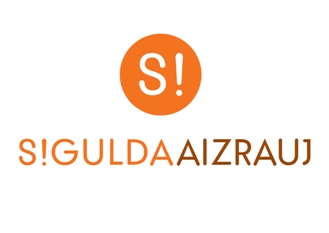 IEPIRKUMA(pamatojoties uz Publisko iepirkumu likuma 9.pantu)“Mālkalnu ielas pārbūves būvuzraudzība Siguldā, Siguldas novadā” (identifikācijas Nr. SNP 2019/21)NOLIKUMSSiguldas novads	20191. Vispārīgā informācija1.1. Iepirkuma identifikācijas numurs SNP 2019/211.2. Pasūtītājs         	1.2.1.	Siguldas novada pašvaldība Pasūtītāja rekvizīti:				Darba laiki:Pils iela 16, Siguldā				Pirmdiena	8:00 – 13:00 14:00 – 18:00Reģ. Nr.90000048152				Otrdiena	8:00 – 13:00 14:00 – 17:00Konts: LV15UNLA0027800130404		Trešdiena	8:00 – 13:00 14:00 – 17:00Tālruņa nr.67970844				Ceturtdiena	8:00 – 13:00 14:00 – 18:00 e-pasta adrese: pasts@sigulda.lv		Piektdiena	8:00 – 14:00     1.2.2.	Iepirkuma komisijas izveidošanas pamatojums:Iepirkuma komisijas priekšsēdētāja				            Inga ZālīteIepirkuma komisijas priekšsēdētājas vietniece 			Rudīte BeteKomisijas locekļi							Anita Strautmane									Andis Ozoliņš                                                                                                            Signe PavasareIepirkuma komisija izveidota 25.01.2018. ar Siguldas novada pašvaldības domes sēdes lēmumu “Par izmaiņām Siguldas novada pašvaldības Iepirkuma komisijas sastāvā” (protokols Nr.2, §13), veiktas izmaiņas komisijas sastāvā 22.02.2018. ar Siguldas novada pašvaldības domes sēdes lēmumu (protokols Nr. 3, §8), veiktas izmaiņas komisijas sastāvā 17.01.2019. ar Siguldas novada pašvaldības domes sēdes lēmumu (protokols Nr. 2, §19).1.2.3. Kontaktpersonas:	1.2.3.1. Par iepirkuma procedūru:Līga Landsberga, tālrunis 67800949, e-pasta adrese: liga.landsberga@sigulda.lv 1.2.3.2. Par tehniskiem jautājumiem:Valts Vilks mob. tel. 28345977, e-pasta adrese: valts.vilks@sigulda.lv.1.3. Iepirkuma priekšmets 1.3.1. Saskaņā ar SIA Geika izstrādāto būvprojektu “Mālkalnu ielas pārbūve Siguldā, Siguldas novadā” (7.pielikums), būvuzraudzība saskaņā ar Tehnisko specifikāciju (2.pielikums).1.3.2.CPV kods: 71247000-1 (būvdarbu uzraudzība)1.3.3.Pretendentam jānodrošina personāla pieejamība Nolikuma 2. pielikumā Tehniskā specifikācija izvirzītajām prasībām būvuzraudzības veikšanai norādītajā periodā. Uzraudzības pienākumus jāsāk pildīt 2 (divas) dienas pirms būvdarbu sākuma un jābeidz pēc būvdarbu pabeigšanas, būvobjekta nodošanas ekspluatācijā un Pabeigšanas atskaites (Uzraudzības noslēguma ziņojuma) iesniegšanas Pasūtītājam, kā arī pēc būvdarbu pabeigšanas, Pretendentam ir jāveic būves garantijas perioda apsekošana un jāuzrauga defektu labošanas darbus.1.3.4. Speciālistu sastāvs un darba noslodze jāveido atbilstoši būvuzraudzības veikšanas noteiktajām prasībām nolikumā. Izpildītājam jāorganizē būvuzraudzības darbu izpilde, lai nodrošinātu tajā iesaistīto speciālistu atrašanos darba vietā - objektā visā būvdarbu norises laikā.1.3.5. Pasūtītājam ir tiesības pieprasīt, lai Izpildītājs laboratorijā veic testus (Nolikuma 9. pielikums), testi veicami neatkarīgā un akreditētā laboratorijā, kas nav būvnieka laboratorija. Laboratorijā veiktos testus apmaksā Izpildītājs, un tās pakalpojumu izmaksas ir jāiekļauj Pretendenta piedāvājuma cenā. 1.4.	Iepirkuma dokumentu saņemšana1.4.1. Nolikumam ar pielikumiem ir nodrošināta tieša un brīva elektroniskā pieeja. Ar iepirkuma nolikumu var iepazīties Elektronisko iepirkumu sistēmā (turpmāk EIS) https://www.eis.gov.lv/EKEIS/Supplier/ un Siguldas novada pašvaldības tīmekļvietnē www.sigulda.lv. 1.4.2.	Jebkura papildu informācija, tai skaitā atbildes uz ieinteresēto piegādātāju uzdotiem jautājumiem par iepirkuma nolikumu, tiks publicētas EIS e-konkursu apakšsistēmā https://www.eis.gov.lv/EKEIS/Supplier/ un Siguldas novada pašvaldības tīmekļvietnē www.sigulda.lv. 1.4.3. Ieinteresētajam piegādātājam ir pienākums sekot līdzi publicētajai informācijai. Pasūtītāja Iepirkuma komisija nav atbildīga par to, ja kāda ieinteresētā persona nav iepazinusies ar informāciju, kam ir nodrošināta brīva un tieša elektroniskā pieeja.1.5. Līguma izpildes laiks 1.5.1.Ar uzvarējušo Pretendentu tiks slēgts līgums par: Mālkalnu ielas pārbūves būvuzraudzības pakalpojumu sniegšanu, Siguldā, Siguldas novadā1.5.2.	Mālkalnu ielas pārbūves būvuzraudzības pakalpojums, Siguldā, Siguldas novadā jāveic:1.5.2.1. Atbilstoši nolikuma 1.3.3 punktam Objektu plānots nodot ekspluatācijā –  līdz 2019. gada 1. oktobrim1.5.2.2. pēc objekta nodošanas ekspluatācijā, ja būs nepieciešams, nodrošināt atzinuma/-u sagatavošanu par pārbūves laikā radušos trūkumu konstatāciju un novēršanu. Būvdarbu garantijas termiņā. 1.5.3.Iepirkuma līgums tiks slēgts pēc Siguldas novada pašvaldības Iepirkuma komisijas lēmuma par līguma slēgšanas tiesību piešķiršanas un apstiprinājuma saņemšanas par aizņēmuma (finansējuma) piešķiršanu Valsts kasē.1.6. Piedāvājuma iesniegšanas vieta, datums, laiks un kārtība1.6.1. Pretendenti piedāvājumus var iesniegt līdz 2019.gada 2.jūlijā plkst.10.00 209.kabinetā, 2.stāvā, Zinātnes ielā 7, Peltēs, Siguldas pagastā, Siguldas novadā, pie jaunākā speciālista iepirkumu jautājumos, iesniedzot tos personīgi vai atsūtot pa pastu. Pasta sūtījumam jābūt nogādātam šajā punktā noteiktajā adresē līdz iepriekš minētajam termiņam. 1.6.2.	Piedāvājumi, kas iesniegti pēc minētā termiņa, netiks pieņemti. Pa pastu sūtītos piedāvājumus, kas saņemti pēc minētā termiņa, neatvērtus nosūtīs atpakaļ iesniedzējam. 1.7. Piedāvājuma nodrošinājumsPiedāvājuma nodrošinājums nav jāiesniedz.1.8. Piedāvājuma noformēšana1.8.1.	Piedāvājums iesniedzams aizlīmētā un aizzīmogotā aploksnē (vai citā iepakojumā), uz kuras jānorāda:1.8.1.1. pasūtītāja nosaukums un adrese;1.8.1.2. pretendenta nosaukums un adrese; 1.8.1.3. atzīme: Piedāvājums iepirkumam “Mālkalnu ielas pārbūves būvuzraudzība Siguldā, Siguldas novadā”Identifikācijas Nr. SNP 2019/21 neatvērt līdz 02.07.2019. plkst.10:00” 1.8.2. Piedāvājums sastāv no trim daļām:pretendentu atlases dokumentiem (1 oriģināls un 1 kopija);tehniskā piedāvājuma (1 oriģināls un 1 kopija);finanšu piedāvājuma (1 oriģināls un 1 kopija). 1.8.3. Piedāvājuma visas daļas iesniedz Nolikuma 1.8.1.punktā minētajā aploksnē (vai citā iepakojumā). Piedāvājuma dokumentiem jābūt sanumurētiem, cauršūtiem (caurauklotiem) tā, lai dokumentus nebūtu iespējams atdalīt, un jāatbilst pievienotajam satura radītājam (uz piedāvājuma daļu oriģināliem un to kopijām norāda attiecīgi „ORIĢINĀLS” un „KOPIJA”). 1.8.4.	Dokumentu noformēšanā Pretendentam jāievēro Ministru kabineta 2018.gada 4.septembra noteikumu Nr.558 „Dokumentu izstrādāšanas un noformēšanas kārtība” prasības.1.8.5.  Piedāvājums jāsagatavo valsts valodā. Ja kāds no Pretendenta iesniegtajiem dokumentiem nav valsts valodā, tas jānoformē atbilstoši Ministru kabineta 2000.gada 22.augusta noteikumos Nr.291 „Kārtība, kādā apliecināmi dokumentu tulkojumi valsts valodā” 6.punktā norādītajam. 1.8.6.	Elektroniskā veidā jāiesniedz tehniskais piedāvājums un finanšu piedāvājums. Tiem jābūt veidotiem kā Microsoft Word un/vai Excel dokumentiem. Elektroniskajam datu nesējam (CD), kas satur tehnisko piedāvājumu un finanšu piedāvājumu, jābūt ievietotam Nolikuma 1.8.1.punktā minētajā aploksnē. Ja konstatētas pretrunas starp Pretendenta iesniegto piedāvājuma oriģinālu, piedāvājuma kopijām un iesniegto CD disku, tad tiks vērtēta piedāvājuma oriģinālā iekļautā informācija.1.8.7.	Iesniegtie piedāvājumi, izņemot Nolikuma 1.6.2.punktā noteikto gadījumu, ir Pasūtītāja īpašums un netiek atdoti atpakaļ Pretendentiem.1.9. Informācijas sniegšana un apmaiņa1.9.1.	Papildu informācijas sniegšana par iepirkuma dokumentos iekļautajām prasībām attiecībā uz piedāvājumu sagatavošanu un iesniegšanu vai Pretendentu atlasi tiek nodrošināta 3 (trīs) darba dienu laikā, bet ne vēlāk kā 4 (četras) dienas pirms piedāvājuma iesniegšanas termiņa beigām, ja Pretendents informāciju pieprasījis laikus.1.9.2.	Papildu informācija, tai skaitā atbildes uz ieinteresēto piegādātāju uzdotiem jautājumiem par iepirkuma nolikumu, tiks publicētas EIS e-konkursu apakšsistēmā https://www.eis.gov.lv/EKEIS/Supplier/ un Siguldas novada pašvaldības tīmekļvietnē www.sigulda.lv.1.9.3.	Laikā no piedāvājumu iesniegšanas dienas līdz to atvēršanas brīdim Pasūtītājs nesniedz informāciju par citu piedāvājumu esamību. Piedāvājumu vērtēšanas laikā līdz rezultātu paziņošanai Pasūtītājs nesniedz informāciju par vērtēšanas procesu.2. Informācija par iepirkuma priekšmetu2.1. Iepirkuma priekšmeta apraksts 2.1.1. Iepirkuma priekšmets ir būvuzraudzības pakalpojumi Mālkalnu ielas pārbūvei Siguldā, Siguldas novadā, kas jāveic saskaņā ar iepirkuma Nolikumu un tā pielikumiem CPV kods: 71247000-1 (būvdarbu uzraudzība)2.1.2.	Pretendentam nav tiesību iesniegt piedāvājuma variantus.2.1.3.  Pasūtītājs patur sev tiesības neizvēlēties nevienu no piedāvājumiem, ja visu Pretendentu piedāvātās Līgumcenas pārsniedz Siguldas novada pašvaldības budžetā piešķirtos līdzekļus.3. Prasības un iesniedzamie dokumentiIepirkumā var piedalīties piegādātāji Publisko iepirkumu likuma 1.panta 22.punkta izpratnē, kuri ir iesnieguši Nolikuma 3.sadaļā minētos dokumentus. Piedalīšanās iepirkumā ir Pretendenta brīvas gribas izpausme. Iepirkuma noteikumi visiem Pretendentiem ir vienādi.4. Iepirkuma norisePar visiem ar iepirkuma organizēšanu un norisi saistītiem jautājumiem ir atbildīga Siguldas novada pašvaldības Iepirkuma komisija. Iepirkuma komisijas uzdevums ir izvēlēties Pretendentu, kura piedāvājums atbilst Nolikuma prasībām.4.1. Piedāvājumu vērtēšana4.1.1.	Piedāvājumu noformējuma pārbaudi, Pretendentu atlasi, tehniskā piedāvājuma atbilstības pārbaudi un piedāvājuma izvēli saskaņā ar izraudzīto piedāvājuma izvēles kritēriju – saimnieciski izdevīgākais piedāvājums - Iepirkuma komisija veic slēgtā sēdē.4.1.2 Iepirkuma komisija izvēlas saimnieciski izdevīgāko piedāvājumu no piedāvājumiem, kas atbilst Nolikuma prasībām.4.1.3. Vērtējot piedāvājumu, Iepirkuma komisija ņems vērā tā kopējo cenu bez pievienotās vērtības nodokļa.4.1.4.  Saimnieciski izdevīgākā piedāvājuma izvēles kritēriji un to skaitliskās vērtības:4.1.5. Punktu skaitu katram Pretendentam par Nolikuma 4.1.4. punkta tabulā minētajiem kritērijiem nosaka šādi:4.1.5.1. Pretendenta piedāvājums ar zemāko piedāvāto līgumcenu, EUR bez PVN tiek vērtēts ar maksimāli iespējamo punktu skaitu - 60 punkti. Punkti pārējo Pretendentu piedāvājumiem tiek aprēķināti pēc šādas formulas: A pret =A min /A pret x  60, kur A1 pret – vērtējamā Pretendenta iegūtais punktu skaits par tā piedāvāto līgumcenu; A1 min – lētākā Pretendenta piedāvātā līgumcena, EUR bez PVN; A1 pret – vērtējamā Pretendenta piedāvātā līgumcena, EUR bez PVN; 60 - maksimāli iespējamais punktu skaits par Pretendenta piedāvāto līgumcenu, EUR bez PVN.4.1.5.2. Katrs komisijas loceklis individuāli izvērtē kritēriju „Detalizēts būvuzraudzības realizācijas apraksts” (B) atbilstoši 4.1.4. punktā noteiktajam vērtējumam, aizpildot novērtējuma tabulu. B kritērijā.   4.1.6. Kopējais katra Pretendenta iegūtais punktu skaits tiek aprēķināts šādi: P=A+B (P– Pretendenta piedāvājuma skaitliskais vērtējums).4.1.7. Par saimnieciski visizdevīgāko piedāvājumu tiks atzīts piedāvājums, kurš ieguvis visaugstāko punktu skaitu. Maksimālais punktu skaits ir 100 (simts) punkti.4.1.8. Ja Pasūtītājs pirms lēmuma pieņemšanas konstatē, ka diviem vai vairākiem Pretendentiem ir vienāds punktu skaits, Pasūtītājs izvēlas tā Pretendenta piedāvājumu, kuram ir augstāks vērtējums A kritērijā.4.2. Aritmētisku kļūdu labošanaAritmētisku kļūdu labošanu Iepirkuma komisija veic saskaņā ar Publisko iepirkumu likuma 41.panta devīto daļu.4.3. Nepamatoti lēta piedāvājuma noteikšanaJa Pretendenta iesniegtais piedāvājums ir nepamatoti lēts, Iepirkuma komisija rīkojas saskaņā ar Publisko iepirkumu likuma 53.pantu.4.4.	Gadījumā, ja iepirkumam tiks iesniegts tikai viens piedāvājums, kas pilnībā atbildīs Nolikuma prasībām, Pretendents, kas iesniedzis šo piedāvājumu, var tikt atzīts par iepirkuma uzvarētāju.4.5.	Ja neviens no iesniegtajiem piedāvājumiem netiks izskatīts vai netiks atzīts par atbilstošu, Iepirkuma komisijai ir tiesības uzvarētāju nepaziņot un iepirkumu izbeigt. Šādā gadījumā Iepirkuma komisija pieņem lēmumu par jauna iepirkuma organizēšanu.5. Iepirkuma līgums5.1.	Pasūtītājs slēgs iepirkuma līgumu (Nolikuma 12.pielikums) ar izraudzīto Pretendentu, pamatojoties uz tā iesniegto piedāvājumu un saskaņā ar iepirkuma Nolikumu. 5.2.	Iepirkuma līgums tiks slēgts pēc Siguldas novada pašvaldības Iepirkuma komisijas lēmuma par līguma slēgšanas tiesību piešķiršanas un apstiprinājuma saņemšanas par aizņēmuma (finansējuma) piešķiršanu Valsts kasē.5.3.      Uzvarējušam Pretendentam iepirkuma līgums ir jānoslēdz ar Pasūtītāju ne vēlāk, kā 5 (piecu) darba dienu laikā pēc rakstiska uzaicinājuma (uz Pretendenta norādīto e-pasta adresi) par iepirkuma līguma noslēgšanu izsūtīšanas brīža. Ja šajā punktā minētajā termiņā Pretendents neparaksta iepirkuma līgumu, tas tiek uzskatīts par Pretendenta atteikumu slēgt iepirkuma līgumu.5.4.	Ja uzvarējušais Pretendents kavējas vai atsakās slēgt iepirkuma līgumu Nolikuma 5.2.punktā minētajā termiņā, iepirkuma līgums tiks slēgts ar nākamo Pretendentu, kurš iesniedzis saimnieciski visizdevīgāko piedāvājumu.5.5.	Grozījumus iepirkuma līgumā, izdara, ievērojot Publisko iepirkumu likuma 61.panta noteikumus.6. Iepirkuma komisijas tiesības un pienākumi6.1.Iepirkuma komisijas tiesības6.1.1. Pārbaudīt nepieciešamo informāciju kompetentā institūcijā, publiski pieejamās datubāzēs vai citos publiski pieejamos avotos, ja tas nepieciešams piedāvājumu atbilstības pārbaudei, Pretendentu atlasei, piedāvājumu vērtēšanai un salīdzināšanai, kā arī lūgt, lai kompetenta institūcija papildina vai izskaidro dokumentus, kas iesniegti komisijai. Pasūtītājs termiņu nepieciešamās informācijas iesniegšanai nosaka samērīgi ar laiku, kas nepieciešams šādas informācijas sagatavošanai un iesniegšanai.6.1.2.	Ja Pasūtītājs ir pieprasījis izskaidrot vai papildināt iesniegtos dokumentus, bet Pretendents to nav izdarījis atbilstoši Pasūtītāja noteiktajām prasībām, Pasūtītājam nav pienākums atkārtoti pieprasīt, lai tiek izskaidrota vai papildināta šajos dokumentos ietvertā informācija.6.1.3.	Pieaicināt ekspertu Pretendenta piedāvājuma noformējuma pārbaudei, piedāvājuma atbilstības pārbaudei, kā arī piedāvājuma vērtēšanai.6.1.4.	Pieprasīt, lai Pretendents precizētu informāciju par savu piedāvājumu, ja tas nepieciešams piedāvājuma noformējuma pārbaudei, Pretendentu atlasei, piedāvājuma atbilstības pārbaudei, kā arī piedāvājumu vērtēšanai un salīdzināšanai.6.1.5.	Ja piedāvājums nav noformēts atbilstoši Nolikuma 1.8.punktā minētajām prasībām un/vai iesniegtie dokumenti neatbilst kādai no Nolikuma 3.sadaļas prasībām, Iepirkumu komisija var lemt par iesniegtā piedāvājuma tālāko neizskatīšanu un nevērtēšanu, pieņemot argumentētu lēmumu par to.6.1.6.	Ja Pretendenta  (Nolikuma 1.pielikums) nav aizpildīts pilnībā vai atbilstoši prasītajai informācijai, Iepirkuma komisija turpmāk šo piedāvājumu neizskata un nevērtē. Šajā gadījumā Pretendenta iesniegtais Piedāvājums paliek Pasūtītāja īpašumā un netiek atdots Pretendentam.6.1.7.	Normatīvajos aktos noteiktajā kārtībā labot aritmētiskās kļūdas Pretendentu finanšu piedāvājumos, informējot par to Pretendentu.6.1.8.  Iepirkuma komisija Pretendentu, kuram būtu piešķiramas iepirkuma līguma slēgšanas tiesības, izslēdz no dalības iepirkumā jebkurā no Publisko iepirkumu likuma, 9.panta astotajā daļā paredzētajiem gadījumiem.6.1.9. Izvēlēties nākamo saimnieciski visizdevīgāko piedāvājumu, ja izraudzītais Pretendents atsakās slēgt iepirkuma līgumu ar Pasūtītāju. 6.1.10. Lemt par iepirkuma izbeigšanu vai pārtraukšanu.6.1.11. Neizvēlēties nevienu no piedāvājumiem, ja tie pārsniedz Siguldas novada pašvaldības budžetā piešķirtos līdzekļus.6.1.12. Noraidīt piedāvājumus, ja tie neatbilst iepirkuma Nolikuma prasībām vai Pretendents ir sniedzis nepatiesu informāciju savas kvalifikācijas novērtēšanai, vai vispār nav sniedzis pieprasīto informāciju.6.1.13. Iepirkuma komisija patur sev tiesības nekomentēt iepirkuma norises gaitu. 6.2.   Iepirkuma komisijas pienākumi6.2.1.	Nodrošināt iepirkuma norisi un dokumentēšanu.6.2.2. 	Nodrošināt Pretendentu brīvu konkurenci, kā arī vienlīdzīgu un taisnīgu attieksmi pret tiem.6.2.3. Pēc ieinteresēto personu pieprasījuma normatīvajos aktos noteiktajā kārtībā sniegt informāciju par nolikumu.6.2.4. Vērtēt Pretendentu piedāvājumus saskaņā ar Publisko iepirkumu likumu, citiem normatīvajiem aktiem un Nolikumu, izvēlēties piedāvājumu vai pieņemt lēmumu par iepirkuma izbeigšanu bez rezultātiem, vai iepirkuma pārtraukšanu. 6.2.5.	Rakstiski informēt Pretendentus par iesniegto materiālu vērtēšanas gaitā konstatētām aritmētiskām kļūdām.6.2.6.	Lemt par piedāvājuma atdošanu Pretendentam gadījumos, kad nav ievērota Nolikumā noteiktā piedāvājumu iesniegšanas kārtība.6.2.7.	Noteikt iepirkuma uzvarētāju.6.2.8.	3 (trīs) darba dienu laikā pēc lēmuma pieņemšanas rakstiski informēt visus Pretendentus par iepirkuma rezultātiem.6.2.9.	Nosūtīt informāciju Iepirkumu uzraudzības birojam www.iub.gov. un ievietot informāciju Siguldas novada pašvaldības tīmekļa vietnē www.sigulda.lv un EIS e-konkursu apakšsistēmā https://www.eis.gov.lv/EKEIS/Supplier/7. Pretendenta tiesības un pienākumi7.1. Pretendenta tiesības7.1.1. 	Piedāvājuma sagatavošanas laikā Pretendentam ir tiesības rakstveidā vērsties pie Iepirkuma komisijas neskaidro jautājumu precizēšanai.7.1.2.	Līdz piedāvājumu iesniegšanas termiņa beigām Pretendents ir tiesīgs atsaukt vai mainīt savu iesniegto piedāvājumu. Atsaukumam ir bezierunu raksturs, un tas izbeidz dalībnieka turpmāko līdzdalību iepirkumā. Piedāvājums atsaucams vai maināms, pamatojoties uz rakstveida iesniegumu, kas saņemts līdz piedāvājumu iesniegšanas termiņa beigām un apstiprināts ar uzņēmuma zīmogu un Pretendenta pilnvarotas personas parakstu.7.1.3.	Ja Pretendents, kas iesniedzis piedāvājumu iepirkumā, uzskata, ka ir aizskartas tā tiesības vai ir iespējams šo tiesību aizskārums, ir tiesīgs pieņemto lēmumu pārsūdzēt Administratīvajā rajona tiesā Administratīvā procesa likumā noteiktajā kārtībā viena mēneša laikā no Iepirkuma komisijas lēmuma spēkā stāšanās brīža. Administratīvās rajona tiesas spriedumu var pārsūdzēt kasācijas kārtībā Augstākās tiesas Senāta Administratīvo lietu departamentā. Lēmuma pārsūdzēšana neaptur tā darbību.7.2. Pretendenta pienākumi7.2.1. 	Sagatavot piedāvājumus atbilstoši Nolikuma prasībām.7.2.2. 	Sniegt patiesu informāciju.7.2.3. Sniegt atbildes uz Iepirkuma komisijas pieprasījumiem par papildu informāciju, kas nepieciešama piedāvājumu noformējuma pārbaudei, Pretendentu atlasei, piedāvājumu atbilstības pārbaudei, salīdzināšanai un vērtēšanai.7.2.4. 	Segt visas izmaksas, kas saistītas ar piedāvājumu sagatavošanu un iesniegšanu.Personas datu aizsardzībaDatu pārzinis ir Siguldas novada pašvaldība, reģistrācijas Nr. 90000048152, juridiskā adrese: Pils iela 16, Sigulda, Siguldas novads, kas veic personas datu apstrādi publisko iepirkumu veikšanas nolūkam;Papildus informāciju par minēto personas datu apstrādi var iegūt Siguldas novada pašvaldības tīmekļa vietnes www.sigulda.lv sadaļā Pašvaldība/Privātuma politika, iepazīstoties ar Siguldas novada pašvaldības iekšējiem noteikumiem “Par Siguldas novada pašvaldības personas datu apstrādes privātuma politiku” vai klātienē Siguldas novada pašvaldības klientu apkalpošanas vietās."Pielikumi:1.pielikums 		Pretendenta ;2.pielikums		Tehniskās specifikācijas;3.pielikums 		Pretendenta pieredzes apraksts;4.pielikums 		Tehniskā piedāvājuma forma;5.pielikums		Finanšu piedāvājuma forma;6.pielikums		Pretendenta personāla saraksta forma;7.pielikums		Būvprojekts;8.pielikums		Apakšuzņēmēja apliecinājuma forma;9.pielikums		Laboratorijā veicamie testi;10.pielikums		Operatīvo būvdarbu kvalitātes kontroles ierīču saraksts;11.pielikums		Finanšu apgrozījums pa gadiem;12.pielikums		Līguma projekts.1.pielikums  Pretendenta pieteikums“Mālkalnu ielas pārbūves būvuzraudzība Siguldā, Siguldas novadā”  (identifikācijas Nr. SNP 2019/21)Iepazinušies  ar  iepirkuma “Mālkalnu ielas pārbūves būvuzraudzība Siguldā, Siguldas novadā” (Nr. SNP 2019/21),  un pieņemot visus tā noteikumus, es, šī  beigās parakstījies, apstiprinu, ka piekrītu iepirkuma noteikumiem, un piedāvāju veikt būvuzraudzības pakalpojumus Mālkalnu ielas pārbūvei Siguldā, Siguldas novadā, par kopējo summu:Apliecinām, ka darbu izpildes apstākļi un apjoms ir skaidrs un ka to var realizēt, nepārkāpjot normatīvo  prasības un publiskos ierobežojumus, atbilstoši Nolikumam un tā pielikumiem.Apliecinām, ka piekrītam visiem iepirkuma līguma projekta nosacījumiem (nolikuma 12.pielikums).Ar šo mēs uzņemamies pilnu atbildību par iesniegto piedāvājumu, tajā ietverto informāciju, noformējumu, atbilstību iepirkuma  prasībām. Visas iesniegtās dokumentu kopijas atbilst oriģinālam, sniegtā informācija un dati ir patiesi.Esam iesnieguši visu prasīto informāciju.Piedāvājuma derīguma termiņš ir 90 dienas.Informācija, kas pēc Pretendenta domām ir uzskatāma par ierobežotas pieejamības informāciju, atrodas Pretendenta piedāvājuma _________________________ lpp. Piedāvājums dalībai iepirkuma procedūrā sastāv no __________ lpp.Informācija, kas pēc Pretendenta domām ir uzskatāma par komercnoslēpumu, atrodas Pretendenta piedāvājuma _________________________ lpp. Vārds, Uzvārds			_____________________________________Ieņemamais amats			_____________________________________Paraksts				_____________________________________Datums					__________		_________________2.pielikumsTehniskā specifikācija“Mālkalnu ielas pārbūves būvuzraudzība Siguldā, Siguldas novadā”DARBU APRAKSTSVeicamie būvuzraudzības darbi:Saskaņā ar SIA Geika izstrādāto būvprojektu “Mālkalnu ielas pārbūve Siguldā, Siguldas novadā”, būvuzraudzība Mālkalnu ielas pārbūves darbus paredzēts veikt līdz 2019. gada 1.oktobrim.Būvuzraugam jānodrošina nepārtraukta (tas ir Būvdarbu uzraudzība jāveic, kad vien norit būvdarbi, arī ārpus normālā darba laika un brīvdienās) būvniecības procesa uzraudzība.Būvuzraugam jānodrošina nepieciešamo speciālistu skaitu ar ceļu būvdarbu būvuzraudzības sertifikātiem, lai nodrošinātu nepārtrauktu uzraudzību.Būvobjektā katru dienu ir jāatrodas vismaz vienam ceļu būvdarbu Būvuzraugam paredzēto būvdarbu uzraudzības (turpmāk - Uzraudzība) veikšanai.Būvuzraugs organizē būvmateriālu kvalitātes ekspertīžu veikšanu.Izpildītājam jānodrošina ,,B” un ,,C” paraugu plombēšana, lai novērstu paraugu apmaiņas iespēju, un to glabāšana līdz līguma termiņa beigām.                                        Izpildītājam jānodrošina ,,B” un ,,C” paraugu testēšana neatkarīgā un akreditētā laboratorijā, iepriekš saskaņojot ar Projekta vadītāju. Pielikumā „Laboratorijā veicamie testi” jāveic neatkarīgā un akreditētā laboratorijā. Izpildītājam jānodrošina, lai paveikto būvdarbu kvalitāte un apjomi tiktu pienācīgi pārbaudīti un dokumentēti, lai atbildīgā būvuzrauga, būvuzraugu un to palīgu veikto darbību un to rezultātu (iegūto datu) pierakstīšana un šo pierakstu (PDF formātā) glabāšana tiktu nodrošināta visu līguma laiku.                                                     Līdz Būves pieņemšanas ekspluatācijā akta apstiprināšanas dienai dati jānodod Pasūtītājam. Izpildītājam jāseko, lai būvdarbi tiktu veikti plānotajā laikā un to veikšanai tiktu piesaistīti pietiekami resursi. Pirms darbu uzsākšanas jāizstrādā Uzraudzības plāns.II.BŪVUZRAUDZĪBA, BŪVUZRAUGA SAISTĪBAS BŪVES BŪVDARBU POSMĀ.Būvniecības posms sākas ar brīdi, kad Pasūtītājs ir saņēmis būvatļauju un ir izpildījis būvniecības uzsākšanas nosacījumus, būvatļaujas kopija tiek izsniegta būvuzraugam.Būvuzraugs veic sekojošus vispārīgos pienākumus:Pēc Pasūtītāja norādījumiem katru nedēļu organizē un vada būvdarbu gaitas apspriešanas sapulces, un veic to protokolēšanu, sapulcēs  piedalās Būvuzrauga, Pasūtītāja, Autoruzrauga, Būvuzņēmēja, darbuzņēmēju un citu pieaicināto būvniecības dalībnieku pārstāvji, parakstītie sapulču protokoli ir saistoši visiem būvniecības dalībniekiem;sniedz iespējamo problēmu risinājumus, nesaskaņu vai neskaidrību gadījumos starp Pasūtītāju, galveno Būvuzņēmēju, darbuzņēmēju un Būvprojekta autoru - Autoruzraugu;analizē galvenā būvuzņēmēja un darbuzņēmēju iesniegtās tāmes, darbu veikšanas projektus, darbu veikšanas kalendāros grafikus, un citus ar būvniecību saistītos dokumentus, seko līdzi autoruzraudzības procesam, piedalās neparedzēto būvdarbu, projekta risinājumu izmaiņu izvērtēšanā un sagatavo par šiem jautājumiem ieteikumus un komentārus, informē un konsultē Pasūtītāju.2.3.Būvuzraugs veic būvdarbu būvuzraudzību, būvuzraugs vai viņa norīkotie būvuzraugi saskaņā ar Ministra kabineta 2014.gada 19.augusta noteikumu Nr.500 „Vispārīgie būvnoteikumi” pielikumu Nr.8 prasībām veic sekojošo:2.3.1.pirms būves būvdarbu uzsākšanas pārliecinās par to, ka noteiktajā kārtībā būvvaldē reģistrēti - būvdarbu žurnāls un autoruzraudzības žurnāls;2.3.2. pārbauda, vai būvuzņēmēja un citu pieaicināto darbuzņēmēju rīcībā ir būvdarbu veikšanai  nepieciešamais Būvprojekts un cita būvdarbu veikšanai nepieciešamā dokumentācija;2.3.3. iepazīstas ar Pasūtītāja un galvenā būvuzņēmēja, kā arī ar galvenā būvuzņēmēja un darbuzņēmēja (ja tāds iesaistīts būvdarbu veikšanā) līgumu;2.3.4. nepieļauj būvdarbu uzsākšanu, ja būvatļaujā nav izdarīta atzīme par būvniecības nosacījumu izpildi;2.3.5. pārbauda, vai pirms būvdarbu uzsākšanas ir veikti visi būvdarbu sagatavošanas darbi;2.3.6. pārbauda būvdarbu tehnoloģisko procesu secību un kvalitātes atbilstību Latvijas Būvnormatīvu prasībām un Būvprojektam, darbu veikšanas projektam, kā arī būvniecību, darba drošību un ugunsdrošību reglamentējošiem normatīviem aktiem;2.3.7. pārbauda būvdarbos izmantojamo būvizstrādājumu - materiālu, konstrukciju un tehnoloģisko iekārtu ražotāju (piegādātāju) - atbilstības deklarācijas un tehniskās pases, kā arī būvizstrādājumu atbilstību Būvprojektam;pārbauda Būvobjekta, kā arī izbūvēto konstrukciju un inženiersistēmu atbilstību Būvprojekta risinājumiem;2.3.9. izdara ierakstus būvdarbu žurnālā par būvobjekta pārbaudēs konstatētiem trūkumiem;2.3.10.ierodas būvlaukumā pēc Pasūtītāja, Būvprojekta autora - autoruzrauga, kā arī būvinspektora vai cita atbilstošās būvvaldes amatpersonas pirmā uzaicinājuma;2.3.12.pieņem tikai tos darbus, kas izpildīti atbilstoši Būvprojektam un normatīvajos aktos noteiktajām prasībām;2.3.13.kontrolē Būvobjekta būvdarbu žurnālā un autoruzraudzības žurnālā ierakstīto norādījumu izpildi;2.3.14.ziņo Pasūtītājam un būvvaldei, kā arī Valsts ugunsdzēsības un glābšanas dienestam, Valsts darba inspekcijai un tirgus uzraudzības institūcijām (atbilstoši attiecīgās institūcijas kompetencei) un būvniecības valsts kontroles birojam par būvniecību reglamentējošo normatīvo aktu pārkāpumiem būvdarbu sagatavošanas un būvdarbu laikā, kā arī par atkāpēm no Būvprojekta;2.3.15.nekavējoties izziņo strādājošo evakuāciju no būvlaukuma, ja būvlaukumā konstatētas bīstamas konstrukciju deformācijas vai sabrukšanas pazīmes vai tieši ugunsgrēka izcelšanās vai eksplozijas draudi, un paziņot par to Pasūtītājam un būvvaldei, kā arī, ja nepieciešams, izsaukt Valsts ugunsdzēsības un glābšanas dienesta un citu speciālo dienestu pārstāvjus normatīvajos aktos noteiktajā kārtībā. Būvuzraugs rīkojumus un darbības koordinē ar Būvuzņēmēja atbildīgo būvdarbu vadītāju;2.3.16.sagatavo un iesniedz komisijai, kura pieņem būvi ekspluatācijā, nepieciešamos dokumentus saskaņā ar Ministru kabineta noteikumu prasībām, kā arī piedalās šīs komisijas darbā kā pieaicinātā persona;2.3.17.informē būvvaldi, ja būves ekspluatācija ir uzsākta patvaļīgi.2.4.Būvuzraugs, veicot būvuzraudzību. papildus Ministra kabineta 2014.gada 19.augusta noteikumiem Nr. 500 „Vispārīgie  būvnoteikumi” prasībām veic:2.4.1.apseko būvi un veic attiecīgus ierakstus būvdarbu žurnālā par būves pārbaudēs konstatētiem trūkumiem;2.4.2.pārbauda un izvērtē no būvuzņēmēja saņemtos veikto būvdarbu izpildes aktus gan pēc darba daudzumiem, gan pēc vienību cenām un summām par veiktajiem darbiem, akceptējot tos vai pamatoti rakstveidā noraida turpmāko 5 (piecu) darba dienu laikā no saņemšanas brīža, un par savu lēmumu nekavējoties informē Pasūtītāju;2.4.3.kontrolē būvdarbu izmaksu atbilstību Pasūtītāja apstiprinātajām izmaksu tāmēm;2.4.4.piedalās konstatēto defektu fiksācijā, noformējot to rakstiski un parakstot attiecīgi sastādītu aktu;2.4.5.īpašu uzmanību pievērš un regulāri veic pārbaudi veicamo būvdarbu un pielietojamo izstrādājumu, iekārtu un materiālu kvalitātes nodrošināšanai, kurai jāatbilst Latvijas Republikā spēkā esošo būvnormatīvu prasībām vai citām, ja tādas definētas līgumā, kas noslēgts ar būvuzņēmēju, par to iepriekš rakstiski vienojoties ar Pasūtītāju, organizē nepieciešamās kvalitātes pārbaudes sertificētās laboratorijās, sagatavo atskaites un prezentē testu rezultātus Pasūtītājam;2.4.6.izpilda Pasūtītāja norādījumus un ieteikumus ar nosacījumu, ka tie nav pretrunā ar Būvprojektu un Latvijas Republikā spēkā esošiem normatīviem aktiem;2.4.7.pieprasa no būvuzņēmēja būvuzraudzības procesā atklāto defektu, pārkāpumu vai atkāpju no Būvprojekta, būvdarbu tāmes un spēkā esošajiem Latvijas būvnormatīviem novēršanu un uzrauga atklāto defektu novēršanas izpildi;2.4.8.kontrolē un uzrauga, lai visi ar Būvobjekta būvniecību saistītie būvdarbi tiktu izpildīti atbilstoši noslēgtajam būvuzņēmēja līgumam, Pasūtītāja vai tā atbildīgo pārstāvju organizētajās sapulcēs ziņo par grafiku progresu;2.4.9.kontrolē būvdarbu apjomu faktisko izpildi atbilstoši būvuzņēmēja sagatavotiem ikmēneša būvdarbu izpildes pieņemšanas - nodošanas aktiem un apstiprina tos atbilstoši padarītajam būvdarbu apjomam un līguma cenām;2.4.10.veic pats vai nodrošina, lai būvuzrauga pārstāvji veiktu nepārtrauktu būves būvdarbu uzraudzību, un nodrošina būvlaukumā konstatēto pārkāpumu foto fiksāciju;2.4.11. pieļauj tikai Būvprojektā noteiktu un attiecīgajiem standartiem un/vai tehniskajiem noteikumiem atbilstošu tehnoloģisko iekārtu, materiālu un būvizstrādājumu lietošanu, ja tiem ir nepieciešamās ražotāju un/ vai piegādātāju deklarācijas un tehniskās pases;2.4.12.seko, lai būvuzņēmējs sagatavotu un iesniegtu Pasūtītājam saskaņošanai izvērstu kvalitātes kontroles plānu būvdarbu veikšanai, izstrādātu un iesniegtu saskaņošanai darbu veikšanas projektu atbilstošiem veicamajiem būvdarbiem;2.4.13.veic būvē veicamo būvdarbu kvalitātes kontroli, atbilstoši Uzņēmuma līgumam, Būvprojektam un ar būvniecību saistītajai dokumentācijai;2.4.14. pirms plānotās būves nodošanas ekspluatācijā sagatavo informāciju par būves gatavības statusu un sastāda izslēdzamo un iekļaujamo darbu apjomu sarakstu, nepabeigto būvdarbu sarakstu, to izpildes grafiku un veic tā kontroli līdz pilnīgai būvdarbu pabeigšanai un pieņemšanas- nodošanas akta parakstīšanai starp būvuzņēmēju un Pasūtītāju;2.4.15. veic citas darbības, kas pēc būtības un atbilstoši spēkā esošajiem normatīvajiem aktiem ir būvuzrauga pienākums.2.5. Veicot būvuzraudzību, būvuzraugam ir tiesības: 2.5.1.pieprasīt no Pasūtītāja un būvuzņēmēja jebkurus Būvprojekta dokumentus, lai rastu precīzu pārskatu par būves būvdarbu gaitu, nepieļaut būves būvdarbu uzsākšanu, ja nav veikti nepieciešamies būvdarbu sagatavošanas darbi;2.5.2.pieprasīt uzbūvēto konstrukciju un segto darbu atsegšanu, ja rodas šaubas par kāda darba izpildes kvalitāti un atbilstību Būvprojektam;2.5.3.ja konstatētas patvaļīgas atkāpes no Būvprojekta vai netiek ievērotas Latvijas būvnormatīvos vai darba drošību regulējošos normatīvajos aktos noteiktās prasības, pārtraukt būvdarbus uz laiku, kamēr tiek novērsti konstatētie trūkumi, vai iesniegt attiecīgi Pasūtītājam, būvvaldei, Valsts ugunsdzēsības un glābšanas dienestam vai Valsts darba inspekcijai motivētu rakstisku pieprasījumu apturēt būvdarbus, vai iesniegt būvvaldē motivētu rakstisku pieprasījumu anulēt būvatļauju;2.5.4.ierosināt atbildīgā būvdarbu vadītāja būvprakses sertifikāta anulēšanu, ja būvdarbos atkārtoti tiek pieļautas profesionālas kļūdas vai normatīvo aktu pārkāpumi;2.5.5.lauzt būvuzraudzības līgumu un rakstiski informēt par to attiecīgo būvvaldi, ja Pasūtītājs pieprasa veikt darbības, kas ir pretrunā ar būvniecību reglamentējošiem normatīvajiem aktiem. Tiesības lauzt līgumu ir tikai tad, ja būvuzraugs nosūta Pasūtītājam rakstisku paziņojumu, un Pasūtītājs 10 (desmit) darba dienu laikā pēc paziņojuma saņemšanas no būvuzrauga nav atsaucis pieprasījumu veikt darbības, kas ir pretrunā ar būvniecību reglamentējošiem normatīvajiem aktiem.2.6.	Veicot būvuzraudzību, būvuzraugs ir atbildīgs par:2.6.1.būvdarbu norises uzraudzību kopumā atbilstoši Ministra kabineta 2014.gada 19.augusta noteikumos Nr.500„Vispārīgie būvnoteikumi” noteiktajām prasībām un noslēgtā būvuzraudzības līguma prasībām;2.6.3. būvprojekta īstenošanu atbilstoši Ministra kabineta 2014.gada 19.augusta noteikumiem Nr.500„Vispārīgie būvnoteikumi” un citu normatīvo aktu prasībām;2.6.4.to, lai būvdarbos tiktu izmantoti kvalitatīvi un Būvprojektam atbilstoši būvizstrādājumi;2.6.5.neplānotiem būvdarbu pārtraukumiem, ja tie radušies būvuzrauga vainas dēļ;2.6.6.Pasūtītājam vai būvuzņēmējam nodarītajiem zaudējumiem, kas radušies būvuzrauga bezdarbības vai viņa vainas dēļ.Ja būvuzraugs ir parakstījis būvkonstrukciju vai segto darbu pieņemšanas aktu un ir notikusi konstrukcijas vai būves daļas deformācija vai sabrukšana, būvuzrauga un citu būvniecības dalībnieku atbildības pakāpi par notikušo nosaka Būvniecības valsts kontroles biroja organizētās ekspertīzes atzinumā. 2.8. Būvuzraugs pēc Pasūtītāja pieprasījuma iesniedz Pasūtītājam rakstveida atskaiti par būvuzraudzības gaitu.III.BŪVUZRAUDZĪBA NODOŠANAS EKSPLUATĀCIJĀ POSMĀ.3.1.Pēc Būvobjekta būvdarbu pabeigšanas, bet pirms Būvobjekta pieņemšanas ekspluatācijā akta parakstīšanas, būvuzraugs:3.1.1.apsekojot būvi, veic iespējamo defektu un nepilnību uzskaitījumu, par to sastādot attiecīgu aktu, kā arī veic nepilnību un defektu iemeslu un cēloņu noskaidrošanu, to novēršanas plāna un termiņu pieprasīšanu, nepilnību un defektu novēršanu no būvuzņēmēja puses līdz objekta pieņemšanai ekspluatācijā;3.1.2..ja nepieciešams, ierosina Pasūtītājam attiecīgu līgumsodu uzlikšanu būvuzņēmējam par līguma saistību nepildīšanu.3.2.Būvuzraugs savlaicīgi brīdina Pasūtītāju par iespējamām problēmām un riskiem, sniedzot to iespējamos risinājumus.3.3.Iesniedz Būvuzrauga pārskatu par būvuzraudzības plāna izpildi.3.4. Pirms objekta pieņemšanu ekspluatācijā, iesniedz Būvuzraudzības izpilddokumentācijas komplektu (1)Būvuzraudzības līguma kopija, papildus vienošanās 2) Rīkojums par Būvuzrauga nozīmēšanu  vai Būvuzraugu saistību raksti, 3)Būvuzraudzības plāns, 4)Iesniegumi, sarakste, 5) Akti par būvuzraudzības veikšanu, 6)Būvuzrauga pārskats par būvuzraudzības plāna izpildi), noformētu pēc pasūtītāja prasībām3.5. Pirms objekta pieņemšanu ekspluatācijā, Būvuzraugs pārbauda autoruzraudzības žurnālu, ierakstu atbilstību, visu iesniegto būvniecības izpilddokumentāciju (1) Saskaņojot ar Pasūtītāju, var tikt noslēgts Būvdarbu pabeigšanas akts pēc 2014.gada 14.oktobris “Autoceļu un ielu būvnoteikumi” 36. punkta parauga Nr.633 36. punkta parauga, 2)Atzinumi  par objekta gatavību pieņemšanai ekspluatācijā, 3) Būvatļaujas kopija, 4) Rīkojumi, saistību raksti, 5)Rakšanas atļauja (noslēgta), 6) Būvdarbu Līguma kopija, papildus vienošanās, 7)Sapulču protokloli, 8) Forma 2, Apjomu kopsavilkums, Izmaiņu akti, 9) Būvmateriālu ražotāju atbilstības un ekspluatācijas īpašību deklarācijas, 10) Iesniegumi, sarakste, 11)Satiksmes organizācijas shēmas, 12)Laboratorijas pārbaužu rezultāti, akti par paraugu ņemšanu, 13) Izpildshēmas,  ievadītas augstas detalizācijas topogrāfiskās informācijas datu bāzē, 14) Segto darbu akti, 15) Forma - materiālu apstiprināšana, 16) Darbu veikšanas programma, 17)Fotofiksācijas būvdarbu veikšanas procesā, 18) Būvdarbu žurnāls), to apjomu, orģinālu, kopiju skaitu un noformējumu, atbilstoši Būvniecības likumam, noformētu pēc pasūtītāja prasībām, parakstot Būvuzrauga apliecinājumu par visu būvnieka iesniegtās izpilddokumentācijas atbilstību un iesniedz pasūtītājam, tai skaitā uzņēmēja sagatavoto Apliecinājumu par būves vai tās daļas gatavību ekspluatācijai MK 633 11. piel. Uzņēmējs visu šo dokumentāciju saglabā PDF formātā un vienu eksemplāru datu nesējā iesniedz Pasūtītājam, otru glabā pie sevis līdz līguma termiņa beigām.IV.BŪVUZRAUDZĪBA BŪVDARBU GARANTIJAS POSMĀ.4.1.Izpildītājam Būvdarbu garantijas periodā: 4.1.1. būvdarbu garantijas laikā pēc Pasūtītāja pieprasījuma jāsagatavo Garantijas perioda inspekcijas atskaite un jāiesniedz Pasūtītājam;4.1.2. jāuzrauga konstatēto defektu labošana.3.pielikumsPretendenta pieredzes aprakstsPIEREDZES APRAKSTS Šo pieredzes aprakstu iesniedz un apliecina, ka sniegtā informācija atbilst patiesībai:Pretendents iepriekšējo 5 (piecu) gadu laikā līdz piedāvājuma iesniegšanas brīdim ir ieguvis šādu pieredzi:Ar šo uzņemos pilnu atbildību par apliecinājumā ietverto informāciju, atbilstību Nolikuma prasībām. Apliecinu, ka sniegtās ziņas ir patiesas.4.pielikumsTEHNISKĀ PIEDĀVĀJUMA FORMA TEHNISKAIS PIEDĀVĀJUMSŠo tehnisko piedāvājumu iesniedz:Pretendents tā  (personas amatu, vārdu, uzvārdu, pilnvarojuma pamatojumu) personā ir iepazinies ar tehnisko specifikāciju, pieejamajiem dokumentiem un atbilstoši tai piedāvā sniegt Būvuzraudzības pakalpojumu.Sniedzamā Būvuzraudzības pakalpojuma tehniskais piedāvājumsPretendents sniedz Būvuzraudzības pakalpojumu, saskaņā ar iepirkuma dokumentāciju, tehnisko specifikāciju, iepirkuma līgumu, pamatojoties uz normatīvajiem aktiem.Pretendents ir iepazinies Nolikuma prasībām, darba uzdevumu, tehnisko specifikāciju, būvprojektu, pakalpojuma mērķi un citu saistītu informāciju, tos skaidri izprot, balstoties uz tiem ir sagatavojis savu Tehnisko piedāvājumu un piedāvā sniegt Būvuzraudzības pakalpojumu atbilstoši Nolikumā iekļautajām prasībām un savam piedāvājumam. Apliecinu, ka sniegtās ziņas ir patiesas.5.pielikumsFINANŠU PIEDĀVĀJUMA FORMA FINANŠU PIEDĀVĀJUMSŠo finanšu piedāvājumu iesniedz:Pretendents tā (personas amatu, vārdu, uzvārdu, pilnvarojuma pamatojumu) personā ir iepazinies ar Nolikuma, darba uzdevumu un tehniskās specifikācijas prasībām, līgumcenā paredzējis un ievērtējis visus ar Būvuzraudzības pakalpojuma sniegšanu saistītos izdevumus un izmaksas, un, pamatojoties uz to, ir sagatavojis un iesniedz savu Finanšu piedāvājumu:Piedāvātā cena vārdiem: (ierakstīt piedāvājuma cenu eiro () bez pievienotās vērtības nodokļa (PVN))	Finanšu piedāvājumā piedāvātajā cenā iekļaujamas visas ar Tehnisko specifikāciju (Nolikuma 2.pielikums) noteikto pakalpojuma sniegšanu saistītās izmaksas, visas izmaksas, kas norādītas Nolikuma 9.pielikumā, visi normatīvajos aktos paredzētie nodokļi, izņemot PVN, visas ar to netieši saistītās izmaksas, kā arī piegādes izmaksas.Apliecinu, ka sniegtās ziņas ir patiesas.6.pielikumsPRETENDENTA personāla SARAKSTS Šo personāla sarakstu iesniedz un apliecina, ka sniegtā informācija atbilst patiesībai:Būvuzrauga pieredze iepriekšējo 5 (piecu) gadu laikā:Apliecinu, ka sniegtās ziņas ir patiesas.7.pielikumsBūvprojektsBūvprojekts pievienots kā atsevišķs pielikums.8.pielikumsAPAKŠUZŅĒMĒJA APLIECINĀJUMA FORMAInformācija par Apakšuzņēmēju un tā izpildei nododamo līguma daļu:Apakšuzņēmēja kontaktpersona:Ar šo apakšuzņēmējs, tā (amatpersonas amats, vārds, uzvārds) personā, kurš(-a) rīkojas pamatojoties uz (statūtiem/ pilnvaru – pēdējā gadījumā pievienot pilnvaru), apliecina, ka:Apakšuzņēmējs piekrīt piedalīties iepirkumā ar identifikācijas numurs SNP 2019/21, kā Pretendenta apakšuzņēmējs;Gadījumā, ja ar Pretendentu tiks noslēgts iepirkuma , Apakšuzņēmējs apņemas Pasūtītājam sniegt pakalpojumus un pildīt Apakšuzņēmējam nododamo līguma daļu ar norādīto vērtību, un pildīt visas Nolikumā un līgumā noteiktās prasības;Piekrīt iepirkuma Nolikuma prasībām.Visas Apakšuzņēmēja sniegtās ziņas ir patiesas. 9.pielikumsLaboratorijā veicamie testi(minimālā programma)Lai nodrošinātu kvalitatīvu būvdarbu uzraudzību pēc Pretendenta ieskatiem, ir iespējams bez tabulā norādītajiem testiem veikt vairāku paraugu noņemšanu un testēšanu, kuru papildus izmaksas ir jāiekļauj kopējā piedāvājuma cenā. Uzglabājamie (būvnieka un būvuzrauga) paraugi jāglabā pie Pretendenta visu līguma izpildes laiku.10.pielikumsOPERATĪVO BŪVDARBU KVALITĀTES KONTROLES IERĪČU SARAKSTS11.pielikumsPretendenta finanšu apgrozījums un civiltiesiskā apdrošināšanaFINANŠU APGROZĪJUMS PA GADIEMŠo informāciju iesniedz un apliecina, ka sniegtā informācija atbilst patiesībai:Profesionālā un civiltiesiskās atbildības apdrošināšana.12.pielikumsBūvUzraudzības Līgums ProjektsBūvUzraudzības LīgumsSiguldā,		          2019. gada ___. _____________Siguldas novada pašvaldība, reģistrācijas Nr.90000048152, adrese Pils ielā 16, Sigulda, Siguldas novads, tās ______________________________ personā, kura rīkojas saskaņā ar 2017.gada 10.augusta Siguldas novada pašvaldības domes saistošajiem noteikumiem Nr.20 „Siguldas novada pašvaldības nolikums” (prot.Nr.14, §1), turpmāk tekstā – Pasūtītājs, no vienas puses, un __________________, reģistrācijas Nr. _________________, adrese ________________turpmāk tekstā – Uzņēmējs, kuras vārdā saskaņā ar _________ rīkojas  ____________________, no otras puses, turpmāk tekstā Pasūtītājs un Uzņēmējs abi kopā saukti arī Puses, bet katrs atsevišķi arī Puse, pamatojoties uz Siguldas novada pašvaldības rīkoto iepirkumu “Mālkalnu ielas pārbūves būvuzraudzība Siguldā, Siguldas novadā” identifikācijas Nr. SNP 2019/21, turpmāk tekstā - Iepirkums, rezultātiem un Iepirkumā iesniegto piedāvājumu, noslēdz šāda satura līgumu, turpmāk tekstā – Līgums, kas ir saistošs kā Pusēm, tā arī viņu saistību un tiesību pārņēmējiem: Līguma priekšmetsPasūtītājs uzdod un Uzņēmējs apņemas veikt:Mālkalnu ielas pārbūve Siguldā, Siguldas novadā turpmāk tekstā – Objekts, būvdarbu būvuzraudzību, turpmāk tekstā – Būvuzraudzību, un atzinuma/-u sagatavošana garantijas laikā, turpmāk tekstā – Darbi. Darbus Uzņēmējs veic ievērojot Latvijas Republikas normatīvo aktu prasības, Pasūtītāja norādījumus, Līguma noteikumus un Līguma pielikumā esošos dokumentus:Tehniskā specifikācija (1.pielikums), Laboratorijā veicamie testi (2.pielikums), Operatīvo būvdarbu kvalitātes kontroles ierīču saraksts (3.pielikums).Tehniskais piedāvājums (4. pielikums).Finanšu piedāvājums (5.pielikums);Personāla saraksts (6.pielikums);Objekta būvdarbu līguma kopija, turpmāk tekstā – Būvdarbu līgums, ar būvdarbu veicēju __________________, turpmāk tekstā – Būvdarbu veicējs, (7.pielikums);Būvprojekts (10.pielikums).Līgumam pielikumi pievienoti CD formātā.Līguma izpildei nepieciešamie dokumentiUzņēmējs 10 (desmit) darba dienu laikā pēc Līguma abpusējas parakstīšanas un pirms būvdarbu uzsākšanas Objektā Pasūtītājam iesniedz Līguma 8.punkta noteikumiem atbilstošu Uzņēmēja profesionālās civiltiesiskās atbildības apdrošināšanas polises apdrošināšanas līgumu, apdrošināšana polisi  un dokumentu, kas apliecina apdrošināšanas prēmijas apmaksu pilnā apmērā apliecinošu dokumentu.Uzņēmējam ir pienākums uzturēt spēkā Darbu izpildei nepieciešamās speciālās atļaujas, licences un sertifikātus visā Līguma darbības laikā.Darbu uzsākšana un izpildes termiņš Darbus:Būvuzraudzību Uzņēmējs sāk veikt 2 (divas) dienas pirms būvdarbu uzsākšanas un tā jābeidz pēc būvdarbu pabeigšanas, Objekta pieņemšanas ekspluatācijā un pabeigšanas atskaites (Uzraudzības noslēguma ziņojuma) iesniegšanas Pasūtītājam;atzinuma/-u sagatavošana garantijas laikā, pēc būvdarbu pabeigšanas. Būvdarbu  garantijas termiņš 3 (trīs) gadi no Objekta pieņemšanas ekspluatācijā.  Darbu organizatoriskie jautājumi tiek izskatīti un risināti būvsapulcēs. Būvsapulces dienas kārtība, klātesošie dalībnieki (Pasūtītājs, būvuzraugs, autoruzraugs un Būvdarbu veicējs) un pieņemtie lēmumi tiek fiksēti protokolā un tie ir obligāti izpildāmi Uzņēmējam, ja vien tie nav pretrunā ar Līgumu. Pasūtītājam ir pienākums nodrošināt sava pārstāvja piedalīšanos būvsapulcēs.  Līguma summa un norēķinu kārtībaPar Būvuzraudzību Pasūtītājs apņemas samaksāt ______________EUR (___________________________euro un _________ centi) un 21% (pievienotās vērtības nodokli, turpmāk tekstā – PVN) _________________EUR (__________________euro un ___________centi), kopā _________________EUR (__________________euro un ___________centi), turpmāk tekstā kopējā Līgumcena.Samaksa par kvalitatīvi veikto Būvuzraudzību tiks veikta šādā kārtībā:15 (piecpadsmit)  dienu laikā no Līguma 4.1.apakšpunktā noteiktās finanšu līdzekļu summas tiks samaksāti par proporcionāli paveiktajiem un ikmēneša būvdarbu pieņemšanas – nodošanas aktā par iepriekšējo periodā faktiski izpildītajiem un Pasūtītāja akceptētajiem būvdarbiem, turpmāk tekstā- Formā Nr. 2, un pamatojoties uz Pasūtītāja akceptēto Uzņēmēja iesniegto aktu par attiecīgajā periodā veiktajiem darbiem (turpmāk tekstā – Akts) un atbilstoša rēķina saņemšanas no Izpildītāja, līdz sasniedz 25% apjomu no kopējās Līgumcenas, kas minēta Līguma 4.1.apakšpunktā (maksājumi tiek veikti no Pasūtītāja pamatbudžeta līdzekļiem);30 (trīsdesmit) dienu laikā proporcionāli Formā Nr.2 izpildītajiem darbiem un uz Pasūtītāja akceptēto Uzņēmēja iesniegto aktu un atbilstoša rēķina saņemšanas no Izpildītāja, līdz sasniedz 60% apjomu no kopējās Līgumcenas, kas minēta Līguma 2.1.apakšpunktā (maksājumi tiek veikti no kredīta līdzekļiem Valsts Kasē);!15% no kopējās Līgumcenas ne vēlāk kā 30 (trīsdesmit) dienu laikā pēc Galīgā Darbu nodošanas - pieņemšanas akta, kas ir parakstīts no Izpildītāja un Pasūtītāja puses, izpilddokumentācijas un atbilstoša rēķina saņemšanas no Izpildītāja (maksājumi tiek veikti no kredīta līdzekļiem Valsts Kasē).Puses vienojas, ka Izpildītājs rēķinu sagatavo elektroniski un nosūta no e-pasta adreses:________________ Pasūtītājam uz e-pasta adresi: rekini@sigulda.lv  un laura.vilnina@sigulda.lv, Puses atzīst un apstiprina, ka elektroniski sagatavots rēķins ir derīgs bez paraksta saskaņā ar likuma „Par grāmatvedību” 7.1 pantu un ja uz tā norādīta piezīme „Rēķins ir sagatavots elektroniski un ir derīgs bez paraksta”. Uzņēmējs, sagatavojot rēķinu, tajā iekļauj informāciju par Līguma datumu, numuru un Objektu. Līdz brīdim, kamēr Uzņēmējs nav iekļāvis rēķinā šajā punktā noteikto informāciju, uzskatāms, ka Uzņēmējs rēķinu nav iesniedzis. Puses vienojas, ka rēķins tiek uzskatīts par nogādātu Pasūtītājam un Pasūtītājs to ir saņēmis otrajā darba dienā no dienas, kad tas izsūtīts uz šajā punktā minēto Pasūtītāja e-pasta adresi. Maksājumi tiek veikti ar pārskaitījumu uz Uzņēmēja rēķinā norādīto bankas kontu. Maksājums tiek uzskatīts par veiktu dienā, kad Pasūtītājs šo maksājumu ir veicis no sava bankas konta uz  Uzņēmēja rēķinā norādīto bankas kontu.Puses vienojas, ka Pasūtītājam, saskaņā ar Civillikuma 1425. pantu, ir tiesības un Pasūtītājs ir ieinteresēts saņemt pilnīgu Līguma priekšmeta izpildījumu, nevis tikai kādu tā daļu. Līdz ar to arī kopējā Līgumcena Uzņēmējam pienākas par pilnībā atbilstoši Līguma noteikumiem izpildītiem Darbiem.Līgumu izpildes laiks ir no Līguma spēkā stāšanās dienas līdz Būvobjekta nodošanai ekspluatācijā un būvdarbu garantijas termiņa laikā. Plānotais būvdarbu uzraudzības termiņš ir līdz 2019. gada 1. oktobrim. Šis termiņš ir informatīvs un ja būvdarbu izpilde jebkurā gadījumā pārsniedz šo termiņu, Uzņēmējam nav tiesības prasīt papildu samaksu sakarā ar izmaiņām būvdarbu pabeigšanas termiņā (t.sk. gadījumā, ja būvdarbi tiek apturēti uz laiku).Pasūtītājs ne mazāk kā 5 (piecas) darba dienas iepriekš brīdina Uzņēmēju, ja pēc Pasūtītāja iniciatīvas tiek apturēta būvdarbu veikšana, bet gadījumos, kad būvdarbu veikšana tiek apturēta ne pēc Pasūtītāja iniciatīvas – iespējami īsā laikā pēc būvdarbu apturēšanas. Šādā gadījumā Būvuzraudzības sniegšanas termiņš tiek pagarināts par tik dienām, par cik ir apturēta būvdarbu veikšana. Šādā būvdarbu apturēšanas gadījumā Uzņēmējam nav tiesību pieprasīt papildu samaksu un/vai jebkādu zaudējumu atlīdzību. Ja būvdarbu veikšana tiek atsākta, Pasūtītājs par to paziņo Uzņēmējam ne mazāk kā 5 (piecas) darba dienas iepriekš.Uzņēmēja tiesības un pienākumiUzņēmēja pienākums veikt Darbus atbilstoši normatīvajiem aktiem, ievērojot Līgumā, tai skaitā  Tehniskajā specifikācijā  (1.pielikums) noteiktās prasības.Uzņēmējs Darbu izpildei nozīmē savus darbiniekus, kuri veic Līguma 5. un 7.punktā noteiktos Uzņēmēja pienākumus. Pirms Būvuzraudzības uzsākšanas Uzņēmējs iesniedz Pasūtītājam Būvuzraudzībā iesaistīto būvuzraugu saistību rakstus, kas reģistrēti būvvaldē.Uzņēmējam ir pienākums izstrādāt Objekta Būvuzraudzības plānu 4 (četru) darba dienu laikā pēc Darba veikšanas projekta saņemšanas no būvnieka un iesniegt to pasūtītājam kopā ar rīkojumu par būvuzrauga nozīmēšanu un būvuzrauga saistību rakstu;nodrošināt visa Būvprojekta realizācijas laikā veicamo būvdarbu procesa uzraudzību kopumā un ikviena Būvuzraudzības plānā noteiktā posma kontroli būvlaukumā termiņos, kādi ir paredzēti Būvuzraudzības plānā, kā arī ņemot vērā normatīvajos aktos un Tehniskajā specifikācijā noteiktās prasības, un  nodrošināt, lai būvdarbi tiktu veikti atbilstoši Būvprojektam, normatīvajiem aktiem un ar Būvdarbu līguma noteikumiem;Uzņēmēja pienākums ir izvērtēt būvdarbu un pielietoto materiālu, iekārtu un/vai tehnoloģiju atbilstību Būvdarbu līgumam, Objekta būvprojektam un Latvijas Republikas normatīvo aktu prasībām. Uzņēmējam ir pienākums pārbaudīt atbilstošās būvdarbu izpilddokumentācijas, materiālu un iekārtu atbilstību apliecinošo dokumentu un citu saistīto dokumentu (segto darbu pieņemšanas akti, nozīmīgo konstrukciju pieņemšanas akti, sertifikāti, tehniskās pases, ražotājs standarta tehniskās pases, ražotāju garantijas, izgatavoto būvkonstrukciju pārbaudes protokoli, pārskati u.c.), kā arī atbilstoši Latvijas Republikā spēkā esošo normatīvo aktu prasībām aizpildīta būvdarbu žurnāla esamību Objekta būvlaukumā.Uzņēmējs organizē, vada un protokolē Līguma 3.2.apakšpunktā noteiktās būvsapulces. Pirmo būvsapulci Uzņēmējs sasauc ne vēlāk kā 3 (trīs) darba dienu laikā pēc Darbu uzsākšanas. Kārtējās būvsapulces norises laiks tiek noteikts būvsapulces protokolā, visiem dalībniekiem (Būvdarbu veicējam, autoruzraugam, Uzņēmējam un Pasūtītājam) vienojoties, bet ne retāk kā vienu reizi  nedēļā. Būvsapulces protokolu Uzņēmējs izsniedz Pasūtītājam un būvdarbu veicējam ne vēlāk kā 3 (trīs) darba dienu laikā pēc būvsapulces. Visus strīdus ar būvdarbu veicēju par būvdarbu izpildes atbilstību Būvdarbu līguma noteikumiem un izpildītajiem būvdarbiem, Uzņēmējs risina, informējot un iesaistot Līguma 14.1.1.apakšpunktā norādīto Pasūtītāja pārstāvi. Uzņēmējam ir pienākums ievērot darba drošības, darba aizsardzības, ugunsdrošības, elektrodrošības apkārtējās vides aizsardzības noteikumus, darba kārtības prasību ievērošanu, kā arī citu spēkā esošo ārējo normatīvo aktu, kas reglamentē Darbu veikšanu, prasības.Uzņēmējam ir pienākums nodrošināt Uzņēmēja darbinieku un kontrolēt Būvdarbu veicēja un cita Darbu izpildē piesaistītā personāla:instruēšanu un apmācību darba aizsardzībā (atbilstoši veicamajiem uzdevumiem);nodrošināšanu ar piemērotiem nepieciešamajiem individuālajiem aizsardzības līdzekļiem, t.sk. obligāto minimumu: aizsargķiveri, signālvesti, darba apaviem, aizsargbrillēm. Šis minimums ir obligāti jālieto atrodoties Objektā, neatkarīgi no tā, kādi darbi un cik ilgi tiek veikti. Darbam augstumā drīkst izmantot tikai drošības sistēmas (drošības jostas ir aizliegtas);lai būtu veiktas obligātās veselības pārbaudes; lai personāls būtu apmācīts par resursu lietderīgu izmantošanu (elektroenerģija, ūdens, izejvielas);lai personāls būtu apmācīts par reaģēšanu ārkārtas situācijās, izslēdzot draudus apkārtējai videi un cilvēku veselībai.Uzņēmējam kopā ar Būvdarbu veicēju ir pienākums nodrošināt:Pasūtītāja pārstāvjiem pieeju darba vietām, lai veiktu vides un darba aizsardzības prasību ievērošanas kontroli;ka izmantotais Darba aprīkojums ir darba kārtībā, pārbaudīts un atbilst normatīvo aktu prasībām. Darba laikā visam aprīkojumam (gan mobilajam gan stacionārajam) jāveic ikdienas pārbaudes;ka, pielietotās darba metodes ir drošas un neapdraud ne Uzņēmēja darbiniekus, ne Pasūtītāju,  ne citas personas, kas var atrasties Objekta tuvumā;Uzņēmējam ir pienākums veikt darba vides riska novērtējumu, atbilstoši normatīvo aktu prasībām.Parakstot Līgumu, Uzņēmējs apliecina, ka Pasūtītājs ir nodrošinājis Uzņēmēju ar Būvuzraudzības veikšanai nepieciešamo informāciju un dokumentāciju un ka Uzņēmējam pret šo dokumentāciju pretenziju nav.Uzņēmējs apņemas iepazīties un sniegt Pasūtītājam nepieciešamās konsultācijas vai palīdzību darbu veikšanas projekta, izpildzīmējumu un citas tehniskās dokumentācijas apstiprināšanas vai saskaņošanas laikā, kā arī iespējamo Būvprojekta grozījumu vai būvdarbu līguma izmaiņu gadījumā.Uzņēmējam, veicot Būvuzraudzību, ir pienākums nodrošināt Pasūtītāja intereses. Uzņēmējs bez iepriekšējas rakstiskas Pasūtītāja piekrišanas nedrīkst pieņemt lēmumus, kuri ir saistīti ar noteikto būvdarbu apjomu palielināšanu vai grozīšanu, vai ar būvdarbu izmaksu palielināšanu. Uzņēmējam ir pienākums informēt Pasūtītāju par visiem apstākļiem, kas var ietekmēt Objekta sekmīgu būvniecību vai ekspluatāciju.Notikušos nelaimes gadījumus Objektā Uzņēmējs izmeklē saskaņā ar normatīvo aktu prasībām.Uzņēmējam ir pienākums nodrošināt, ka Līguma izpildē piedalās Iepirkuma dokumentācijas prasībām atbilstošs kvalificēts un pieredzējis personāls; kā arī nodrošināt, ka kvalificēts personāls ir pietiekamā skaitā, lai nodrošinātu būvdarbu līgumā paredzēto būvdarbu uzraudzības veikšanu. Uzņēmējam jāparedz līdzvērtīgu darbinieku aizvietošanu to prombūtnes laikā (darba nespēja, atvaļinājums, komandējums u.c.).Uzņēmējam ir pienākums pieņemt tikai ar Būvdarbu līgumam, Būvprojektam, Līgumam un spēkā esošajiem normatīvajiem aktiem atbilstoši veiktus būvdarbus;Uzņēmējam Darbu izpildē ir patstāvīgi jānodrošina normatīvajos aktos noteiktajā kārtībā sertificētus mērinstrumenti, kas nepieciešami Darbu ietvaros veicamo pārbaužu par būvdarbu kvalitāti, drošumu un atbilstību Būvprojektam un ar Būvdarbu līgumā noteiktā, pilnvērtīgai izpildei;Uzņēmējam ir pienākums savlaicīgi sagatavot un iesniegt Pasūtītājam Tehniskajā specifikācijā norādītās atskaites. Ja atskaite vai tai pievienotie dokumenti neatbilst Līguma noteikumiem, Tehniskajā specifikācijā (1.pielikums) norādītajam vai normatīvajiem aktiem, nav kvalitatīva vai Pasūtītājs konstatē citus trūkumus, Izpildītājam jānovērš Pasūtītāja norādītie trūkumi un/vai neatbilstības un Pasūtītāja paziņojumā norādītajā termiņā atkārtoti jāiesniedz Pasūtītājam Līguma noteikumiem, Tehniskajai specifikācijai un normatīvajiem aktiem atbilstoša atskaite;nepieļaut būvdarbu uzsākšanu Objektā, ja nav veikti būvdarbu sagatavošanas darbi;pieprasīt no Būvdarbu veicēja ar būvdarbiem saistītos dokumentus, lai rastu precīzu pārskatu un kontrolētu būvdarbu gaitu Objektā;Ja iestājas Līguma 6.2.apakšpunktā noteiktais, tad Uzņēmējam ir pienākums 5 (piecu) darba dienu laikā nozīmēt citu darbinieku (piesaistīto speciālistu) un iesniegt Pasūtītājam nomainītā darbinieka (piesaistītā speciālista) būvprakses sertifikāta apliecinātu kopiju;Uzņēmējam ir pienākums fiksēt Būvdarbu veicēja un cita Darbu izpildē piesaistītā personāla pārkāpumus, kuri norādīt Līguma 6.pielikumā un rakstveidā par to informēt Pasūtītāju;Ja Pasūtītājs pieprasa, Uzņēmēja pienākums veikt laboratoriskās pārbaudes neatkarīgā un akreditēta laboratorijā, saskaņā ar Laboratorijā veicamo testu sarakstu (2. pielikums). Uzglabājamie būvnieka un Uzņēmēja paraugi jāglabā pie Uzņēmēja visu līguma izpildes laiku;Uzņēmējam ir pienākums glabāt skenētu (PDF formātā) visu Līguma izpilddokumentāciju.5.28. Uzņēmējam ir tiesības:5.28.1.	rakstveidā saskaņojot ar Pasūtītāju, apturēt būvdarbus Objektā, ja tiek konstatēti spēkā esošo normatīvo aktu, Būvprojekta un/vai ar Būvdarbu līguma pārkāpumi vai patvaļīgas atkāpes no tiem;5.28.2.	rakstveidā saskaņojot ar Pasūtītāju, pieprasīt segto darbu atsegšanu, ja rodas šaubas par kāda būvdarba izpildes kvalitāti un/vai atbilstību Būvprojektam.Pasūtītāja tiesības un pienākumiPasūtītājs nodrošina Uzņēmējam netraucētu piekļuvi Objekta  būvlaukumam Darbu veikšanai. Pasūtītājam ir tiesības rakstveidā pieprasīt Uzņēmējam nekavējoties nomainīt Darbu izpildē iesaistīts būvuzraugs/būvspeciālists, pamatojot to  ar kādu no šādiem iemesliem:Līguma noteikumiem (tai skaitā Tehniskās specifikācijas prasībām) vai normatīvajiem aktiem neatbilstošu vai Līgumam neatbilstoša pienākumu pildīšana;atkārtotu tādu darbību veikšanu, kas kaitē darba drošībai, veselībai vai vides aizsardzībai;Darbu veikšanas kārtība Uzņēmējam ir pienākums visā būvdarbu veikšanas laikā atrasties Objektā un veikt Objekta pārbaudes 1 (vienas) stundas laikā pēc pirmā Pasūtītāja mutiska, elektroniska vai rakstiska pieprasījuma saņemšanas. Uzņēmēja pienākums ir atbilstoši Latvijas Republikas normatīvo aktu prasībām katru reizi, kad pārbaudē ir konstatētas neatbilstības, veikt atbilstošus ierakstus būvdarbu žurnālā un veikt fotofiksāciju.Konstatējot būvdarbu un/vai pielietoto materiālu, iekārtu un/vai tehnoloģiju neatbilstību Būvprojekta dokumentācijai un/vai Latvijas Republikas normatīvo aktu prasībām Uzņēmējs nekavējoties, pārkāpuma konstatēšanas dienā, iesniedz Būvdarbu veicējam rakstisku pretenziju un informē par to Pasūtītāju, iesniedzot pretenzijas kopiju.Konstatējot Līguma 5.6. apakšpunktā minēto dokumentu neesamību un/vai atbilstoši Latvijas Republikā normatīvo aktu prasībām neaizpildītu būvdarbu žurnālu Uzņēmējs nekavējoties, pārkāpuma konstatēšanas dienā, iesniedz būvdarbu veicējam rakstisku pretenziju un informē par to Pasūtītāju, iesniedzot pretenzijas kopiju.Uzņēmējam ir pienākums piedalīties segto darbu un nozīmīgo konstrukciju pieņemšanā, kā arī izvērtēt būvdarbu izpilddokumentāciju, materiālu un iekārtu atbilstību apliecinošos dokumentus un citus saistītos dokumentus (sertifikāti, tehniskās pases, ražotājs standarta tehniskās pases, ražotāju garantijas, izgatavoto būvkonstrukciju pārbaudes protokoli, pārskati u.c.).Uzņēmējam ir pienākums izvērtēt (gan finansiāli, gan pēc apjomiem) būvdarbu veicēja sagatavoto ikmēneša Formu Nr. 2, 5 (piecu) darba dienu laikā no tās saņemšanas un parakstīt to vai minētajā termiņā sniegt motivētu rakstisku atteikumu. Atteikuma gadījumā Uzņēmējs par to informē Pasūtītāju, iesniedzot atteikuma kopiju.Uzņēmējs pirms Objekta pieņemšanas ekspluatācijā iesniedz Pasūtītājam un Būvvaldei pārskatu par būvuzraudzības plānā norādīto pasākumu savlaicīgu izpildi un apliecina, ka Objekts ir uzbūvēts atbilstoši būvdarbu kvalitātes prasībām, atbilstoši Būvprojektam, Būvdarbu līguma noteikumiem un normatīvajiem aktiem.Uzņēmējam ir pienākums piedalīties Objekta pieņemšanā ekspluatācijā atbilstoši Būvdarbu veicēja uzaicinājumam. Pēc Objekta pieņemšanas ekspluatācijā, Uzņēmējs nodod Pasūtītājam visu ar Objektu saistīto izpilddokumentāciju un datu nesēju ar šo izpilddokumentāciju PDF formātā.ApdrošināšanaUzņēmējs iesniedz apdrošināšanas kompānijas polisi par Līguma un profesionālās darbības (būvuzraudzība) apdrošināšanu. Apdrošināšanas līgums slēdzams atbilstoši Ministru kabineta 2014.gada 19.augusta noteikumiem Nr.502 „Noteikumi par būvspeciālistu un būvdarbu veicēju civiltiesiskās atbildības obligāto apdrošināšanu” un iepirkuma nolikumā noteikto: ar profesionālās civiltiesiskās apdrošināšanas polisi ar kopējo atbildības limitu vismaz EUR 150 000,00 (viens simts piecdesmit tūkstoši euro) apmērā, kur viena apdrošināšanas gadījuma summa ir vismaz EUR 150 000,00 (viens simts piecdesmit tūkstoši euro) apmērā. Apdrošināšanas ņēmēja pašrisks ne vairāk kā EUR 3000,00 (trīs tūkstoši euro) apmērā. Līgumā noteikto Būvuzraudzību Uzņēmējs nedrīkst uzsākt un veikt bez spēkā esošas Līguma 8.1.apakšpunktā noteiktās apdrošināšanas polises.Līguma 8.1.apakšpunktā minētajā apdrošināšanas polisē jābūt norādītam, ka apdrošinātājs sedz citiem būvniecības dalībniekiem un trešajām personām zaudējumus, kurus Uzņēmējs nodarījis ar savu darbību vai bezdarbību.Līguma 8.1.apakšpunktā minētajai apdrošināšanas polisei ir jābūt spēkā visu Objekta būvdarbu un garantijas laiku.Uzņēmējs ir tiesīgs iesniegt jau spēkā esošu apdrošināšanas polisi, ja tā atbilst Līguma 8.punkta nosacījumiem.Strīdu risināšana un Pušu atbildībaVisi strīdi, kas rodas saistībā ar Līgumu, vispirms tiek risināti Pušu savstarpējās sarunās, ja sarunās strīdu atrisināt neizdodas, tad jebkurš strīds, domstarpība vai prasība, kas izriet no Līguma, tiks izšķirts Latvijas Republikas tiesā, piemērojot Latvijas Republikas normatīvos aktus.Ja sakarā ar Līgumu vai tā izpildi starp Pusēm pastāv strīds vai kāda no Pusēm ir iesniegusi prasību tiesā, tas nav pamats Uzņēmējam pārtraukt un/vai apturēt Darbu veikšanu vai kā citādi kavēt Darbu sniegšanu, kā arī Pasūtītājam aizturēt maksājumus vai kā citādi Pusēm  nepildīt tos pienākumus, kuri tieši nav saistīti ar strīdu, izņemot ja šāda Līguma izpildes pārtraukšana vai maksājuma aizturēšana noteikta Līgumā.Puses ir savstarpēji atbildīgas par līgumsaistību neizpildi vai nepienācīgu izpildi, kā arī atbild par otrai Pusei šajā sakarā radušos zaudējumu atlīdzību.Gadījumā, ja Pasūtītājs savas vainas dēļ pieļāvis Līgumā noteikto maksājuma termiņa nokavējumu, Uzņēmējs ir tiesīgs saņemt no Pasūtītāja līgumsodu 0,5% (piecas desmitdaļas procenta) apmērā no nokavētā maksājuma summas par katru maksājuma kavējuma dienu, sākot ar pirmo maksājuma kavējuma dienu, līdz dienai (ieskaitot), kad Pasūtītājs veicis pilnīgu nokavēto maksājumu samaksu, bet kopumā ne vairāk kā 10% no kopējās Līgumcenas.Ja Uzņēmēja parakstītajā Formā Nr.2 par iepriekšējā mēnesī faktiski izpildītajiem būvdarbiem, Pasūtītājs konstatē darbus, kas satur defektus un/vai trūkumus, vai kuri ir uzrādīti, bet faktiski nav veikti vai nav veikti norādītajā apjomā. Pasūtītājam ir tiesības pieprasīt no Uzņēmēja līgumsodu 1% (viena procenta) apmērā no Līgumcenas. Ja Uzņēmējs nokavē jebkuru Līgumā vai saskaņā ar Līgumu noteikto saistību izpildes termiņu, Pasūtītājs ir tiesīgs pieprasīt Uzņēmējam līgumsodu 0,5 % (piecas desmitdaļas procenta) apmērā no Līgumcenas, par katru kavējuma dienu, sākot ar pirmo kavējuma dienu, līdz dienai (ieskaitot), kad Uzņēmējs ir izpildījis Līgumā vai saskaņā ar Līgumu noteikto saistību.Par Uzņēmēja neierašanos uz būvsapulcēm, Uzņēmējs maksā līgumsodu 200,00 EUR (divi simti euro nulle centi) apmērā par katru neierašanās reizi. Pasūtītājs e-pastā vai rakstveidā informē Uzņēmēju par neierašanos būvsapulcē.Līguma 5.7., 5.8., 5.9. un 5.10.apakšpunktā noteikto prasību izpildes neievērošanas gadījumā Uzņēmējs uzņemas pilnu atbildību par radītajām sekām.Uzņēmējs ir atbildīgs un sedz zaudējumus par Darba kavējumiem, kas radušies darba aizsardzības prasību neievērošanas dēļ.Uzņēmējs atbild par zaudējumiem vai citām sekām, ko tas ar savu darbību vai bezdarbību radījis būvniecības dalībniekiem (Būvdarbu veicējam, autoruzraugam, Pasūtītājam) un trešajām personām, veicot Būvuzraudzību Objektā, un apņemas šīs sekas nekavējoties novērst.Par darba aizsardzības prasību, iekšējās darba kārtības vai darba aizsardzības normatīvo aktu un Pasūtītāja prasību neievērošanu, Puses vienojas, ka Pasūtītājam ir tiesības ieturēt no Uzņēmēja Līguma 8.pielikumā minētā kārtībā un apmērā līgumsodu.Gadījumā, ja Uzņēmējs neizpilda vai daļēji izpilda Līguma 5.26. un 5.27.apakšpunktā un tehniskā specifikācijā noteikto, Pasūtītājs ir tiesīgs pieprasīt no Uzņēmēja līgumsodu 100,00 EUR (viens simts euro) apmērā.Ja Pasūtītājam rodas šaubas par Uzņēmēja veikto Darbu kvalitāti, strīdus gadījumā  Uzņēmējs atlīdzina Pasūtītājam būvdarbu atsegšanas un tās novēršanas izmaksas, ja  būvdarbu atsegšanas rezultātā konstatēta neatbilstība Būvdarbu līgumam un/vai Latvijas Republikā normatīvo aktu prasībām.Puses vienojas, ka Pasūtītājam, veicot Līgumā noteiktos maksājumus, ir tiesības, bez atsevišķa brīdinājuma izteikšanas Uzņēmējam, ieturēt no tiem līgumsodus, kas Uzņēmējam aprēķināti saskaņā ar Līgumu. Pasūtītājam ir tiesības vienpusēji aprēķināt līgumsodu, iesniegt Uzņēmējam līgumsoda rakstisku aprēķinu un Paziņojumu par līgumsoda ieturēšanu no Līgumā noteiktajiem maksājumiem.Līgumsoda samaksa neatbrīvo Puses no Līgumā paredzēto saistību izpildes pienākuma un neatsvabina Uzņēmēju no zaudējumu atlīdzības Pasūtītājam, pat ja arī tie nepārsniedz līgumsodu apmēru. Uzņēmējs atbild par zaudējumiem, ko tas ar savu prettiesisku darbību vai bezdarbību nodarījis Pasūtītājam vai trešajām personām. Uzņēmējs ir atbildīgs par tā piesaistīto apakšuzņēmēju darbu izpildi atbilstoši Līguma noteikumiem un par zaudējumiem, ko Līguma izpildē iesaistītie apakšuzņēmēji ar savu prettiesisko darbību vai bezdarbību ir nodarījuši Pasūtītājam un trešajām personām. Izpildītājs ir atbildīgs par visu saistību izpildi pret apakšuzņēmēju, tajā skaitā samaksas veikšanu. Līguma izpildes apturēšana vai izbeigšanaLīgums var tikt izbeigts pirms termiņa jebkurā brīdī, Pusēm par to rakstiski vienojoties, vai vienpusēji Līgumā noteiktajā kārtībā.Pasūtītājam ir tiesības vienpusēji atkāpties no Līguma pirms termiņa, par to 5 (piecas) darba dienas iepriekš rakstiski paziņojot Uzņēmējam, ja:Uzņēmējam ir uzsākts maksātnespējas process, likvidācija, tā darbība tiek izbeigta vai pārtraukta, ir apturēta saimnieciskā darbība;Uzņēmējs tiek izslēgts no Būvkomersantu reģistra;Uzņēmējs nav izpildījis Līguma 2.1., 5.2. un 5.3.apakšpunktā noteikto pienākumu tajā noteiktajā termiņā;tādu iemeslu dēļ, kas nav saistīti ar Pasūtītāja saistību neizpildi, Uzņēmējs nepilda vai kavē kādu no Līgumā noteiktajiem Uzņēmēja saistību izpildes termiņiem vairāk kā 2 (divas) darba dienas;Uzņēmējs nav izpildījis vai nav pienācīgi izpildījis Līguma saistības;Uzņēmējs nepilda jebkuru no Līgumā noteiktajām saistībām un pēc Pasūtītāja rakstveida pretenzijas saņemšanas 5 (piecu) darba dienu laikā nav pilnībā izpildījis pretenzijā izteiktās prasības;Līgumu nav iespējams izpildīt, jo Uzņēmējam Līguma izpildes laikā ir piemērotas starptautiskās vai nacionālās sankcijas vai būtiskas finanšu un kapitāla tirgus intereses ietekmējošas Eiropas Savienības vai Ziemeļatlantijas līguma organizācijas dalībvalsts noteiktās sankcijas (Starptautisko un Latvijas Republikas nacionālo sankciju likuma 111.panta trešā daļa).Uzņēmējam ir tiesības vienpusēji atkāpties no Līguma pirms termiņa, par to 10 (desmit) darba dienas iepriekš rakstiski paziņojot Pasūtītājam, ja Pasūtītājs kavē Līgumā paredzētos maksājumu veikšanas termiņus.Līguma 10.1. un 10.2.apakšpunktā minētajos gadījumos Pasūtītāja pienākums ir apmaksāt Uzņēmēja faktiski atbilstoši Līgumam padarītos Darbus uz Līguma izbeigšanas brīdi.Nepārvaramas varas apstākļiPuses apstiprina, ka visi tie apstākļi, kas ir ārpus Pušu kontroles, t.i., karš, sacelšanās, ugunsgrēks, eksplozijas vai valsts un pašvaldību varas iestāžu iejaukšanās, un citi apstākļi, kas saskaņā ar Latvijas Republikas Civillikumu atbilst nepārvaramas varas apstākļiem, atbrīvos Puses no Līgumā noteikto saistību pildīšanas, ja izpilde ir iespējama tikai ar pārmērīgi lielām izmaksām, un arī no jebkādām saistībām maksāt kompensāciju vai zaudējumu atlīdzību.Pusēm nekavējoties, rakstveidā jānosūta paziņojums (kopā ar jebkuru paziņojumu vai informāciju, ko Puse ir saņēmusi par nepārvaramas varas apstākļiem) otrai Pusei, informējot par nepārvaramās varas apstākļu iestāšanos un tās sekām, kā arī jāpieliek visas pūles, lai mazinātu nepārvaramās varas kaitīgās sekas.Pusei, kurai kļuvis zināms par nepārvaramās varas apstākļiem, kas var ietekmēt Līgumā šai Pusei paredzēto pienākumu izpildi, nekavējoties rakstveidā jāinformē otra Puse par šo apstākļu iestāšanos un izbeigšanos. Gadījumā, ja nepārvaramas varas apstākļi turpinās ilgāk par 30 (trīsdesmit) dienām, tad Puses saskaņo tālāko rīcību Līguma izpildē.Par zaudējumiem, kas radušies nepārvaramas varas apstākļu dēļ, neviena no Pusēm atbildību nenes, ja Puse ir informējusi otru Pusi atbilstoši Līguma 11.2.apakšpunktam.Par nepārvaramas varas apstākli nav uzskatāms:Uzņēmēja darbinieku un citu Uzņēmēja iesaistīto (t.sk Apakšuzņēmēju) personu saistību neizpilde, nesavlaicīga vai nepienācīga izpilde;apstāklis, kad Uzņēmējam vai tā nodarbinātajiem būvspeciālistiem un/vai Apakšuzņēmējiem vairs nav spēkā esoši sertifikāti vai patstāvīgās prakses tiesības, kas nepieciešamas Līgumā paredzēto saistību izpildei.KonfidencialitāteUzņēmējs apņemas ievērot konfidencialitāti, tajā skaitā:aizsargāt, neizplatīt un bez iepriekšējas Pasūtītāja rakstiskas atļaujas saņemšanas neizpaust trešajām personām pilnīgi vai daļēji ar šo Līgumu vai citu ar to izpildi saistītu dokumentu saturu, kā arī tehniska, komerciāla un jebkāda cita rakstura informāciju par Pasūtītāja darbību, kas kļuvusi Uzņēmējam pieejama Līguma izpildes gaitā;bez Pasūtītāja rakstveida piekrišanas nepubliskot vai jebkādā citā veidā trešajām personām, tajā skaitā, plašsaziņas līdzekļiem, nesniegt informāciju vai nepaust viedokli par Līguma izpildes gaitu, būvniecības ieceri vai Objektu. Uzņēmējs nodrošina, ka tā apakšuzņēmēji un darbinieki ievēro un izpilda minēto nosacījumu.Pasūtītājs apņemas ievērot konfidencialitāti un bez Uzņēmēja rakstiskas atļaujas saņemšanas neizpaust trešajām personām pilnīgi vai daļēji ar šo Līgumu vai citu ar to izpildi saistītu dokumentu saturu, kurus pirms šā Līguma noslēgšanas Uzņēmējs ir noteicis kā komercnoslēpumu un attiecīgi par to pirms Līguma noslēgšanas ir informējis Pasūtītāju. Jebkurā gadījumā, Uzņēmējs nevar noteikt par komercnoslēpumu Līguma priekšmetu un tā izpildes rezultātu.Konfidencialitātes ierobežojumi neattiecas uz publiski un vispārpieejamu informāciju, kā arī uz informāciju, kuru saskaņā ar Līguma noteikumiem ir paredzēts darīt zināmu trešajām personām.Konfidencialitātes noteikumi neattiecas uz gadījumiem, kad informāciju pieprasa valsts vai pašvaldību iestādes, kam šādas tiesības ir noteiktas Latvijas Republikas normatīvajos aktos.Puses vienojas, ka konfidencialitātes noteikumu neievērošana ir Līguma pārkāpums, kas cietušajai Pusei dod tiesības prasīt no vainīgās Puses konfidencialitātes noteikumu neievērošanas rezultātā radušos zaudējumu atlīdzināšanu.Šī Līguma nodaļas noteikumiem nav laika ierobežojuma un uz to neattiecas Līguma darbības termiņš. Personas datu aizsardzībaVeicot apmaiņu ar fizisko personu datiem, kas nepieciešami Līgumā noteikto saistību izpildei, Puse, kura sniedz fizisko personu datus, tos pienācīgi šifrē vai aizsargā kādā citā veidā un nodrošina, ka tie ir pieejami tikai īpaši ieceltiem attiecīgās Puses darbiniekiem.Pusēm ir tiesības apstrādāt no otras Puses iegūtos fizisko personu datus tikai ar mērķi nodrošināt Līgumā noteikto saistību izpildi, ievērojot normatīvajos aktos (t.sk. starptautiskajos) noteiktās prasības šādu datu apstrādei, izmantošanai un aizsardzībai.Puse, kura nodod otrai Pusei fizisko personu datus apstrādei, atbild par piekrišanas iegūšanu no attiecīgajiem datu subjektiem;Puses apņemas nenodot tālāk trešajām personām no otras Puses iegūtos fizisko personu datus, izņemot gadījumus, kad Līgumā ir noteikts citādāk vai normatīvie akti (t.sk. starptautiskie) paredz šādu datu nodošanu.Ja saskaņā ar piemērojamiem normatīvajiem aktiem Pusei var rasties pienākums nodot tālāk trešajām personām no otras Puses iegūtos fizisko personu datus, attiecīgā Puse pirms šādu datu nodošanas informē par to otru Pusi, ja vien normatīvie akti to neaizliedz.Puses apņemas pēc otras Puses pieprasījuma iznīcināt no otras Puses iegūtos fizisko personu datus, ja izbeidzas nepieciešamība tos apstrādāt Līguma izpildes nodrošināšanai.Katra no Pusēm ir tiesīga nekavējoties apturēt turpmāku personas datu nosūtīšanu, ja otra Puse nenodrošina datu apstrādes prasību ievērošanu (t.sk. no attiecīgās Puses darbiniekiem vai Apakšuzņēmējiem), ko tai uzliek šis Līgums vai jebkādi piemērojamie normatīvie akti. Šajā gadījumā Puse, kas konstatē pārkāpumu, ir tiesīga pieprasīt otrai Pusei nodoto datu atdošanu atpakaļ un tam sekojošu datu dzēšanu no otras Puses sistēmām.  Pēc Līguma izbeigšanas vai darbības termiņa beigām, Puses nodod atpakaļ no otras Puses saņemtos personas datus un to kopijas un, ciktāl to pieļauj piemērojamie normatīvie akti, iznīcina visus šādus datus un iesniedz rakstveida apliecinājumu otrai Pusei par šā apakšpunkta izpildi.Puses apliecina, ka:personas datu apstrāde, tostarp nosūtīšana, tiek un arī turpmāk tiks veikta saskaņā ar piemērojamiem normatīvajiem aktiem un tikai un vienīgi šajā Līgumā norādītajam mērķim;ka tās sniegs atbildi uz jebkādiem datu subjektu pieprasījumiem par datu subjektus interesējošiem jautājumiem saistībā ar datu subjektu datu apstrādi;nodrošinās saņemto personas datu aktualitāti un neuzglabās datus ilgāk par faktisko datu apstrādes periodu, ja vien piemērojamie normatīvie akti neparedz citu kārtību;bez otras Puses rakstveida piekrišanas nepieļaus datu nodošanu tālākai apstrādei Apakšuzņēmējiem. Ja ir saņemta šajā apakšpunktā minētā piekrišana, nodrošinās, ka Apakšuzņēmējs izpilda visas šajā Līgumā noteiktās saistības, kas attiecināmas uz personas datiem, un iesniegs ar Apakšuzņēmēju noslēgtā līguma apliecinātu kopiju;uzglabās ierakstus par visām veiktajām datu apstrādes darbībām, nodrošinās, ka jebkura ar šādiem datiem veikta darbība ir izsekojama, tostarp, var atsekot to, kam šādi dati tika pārsūtīti, kāda veida dati, kādiem mērķiem;pēc otras Puses pieprasījuma, ļaus attiecīgajai Pusei un uzraugošajām valsts iestādēm iekļūt telpās, kuras attiecīgā Puse izmanto datu apstrādei, lai veiktu šajā Līgumā paredzēto apstrādes darbību pārbaudi.Pušu pārstāvji Lai sekmētu līgumsaistību izpildi pienācīgā kārtā un šajā Līgumā noteiktajos termiņos, Puses nosaka šādas kontaktpersonas:Pasūtītāja kontaktpersona: _____________________________Pasūtītāja kontaktpersona pilnībā pārzina Līguma noteikumus un viņai ir tiesības, nepārkāpjot Līguma robežas, risināt visus ar Līguma izpildi saistītos operatīvos jautājumus, organizēt un kontrolēt Līguma izpildes gaitu, tajā skaitā, bet ne tikai veikt komunikāciju starp Pasūtītāju un Uzņēmēju, pieprasīt no Uzņēmēja informāciju, sniegt informāciju Uzņēmējam, nodrošināt ar Līgumu saistītās dokumentācijas nodošanu/ pieņemšanu, kā arī veikt citas darbības, kas saistītas ar pienācīgu Līgumā paredzēto saistību izpildi. Šī persona ir pilnvarota parakstīt Formu Nr.2, bet nav pilnvarota izdarīt grozījumus un papildinājumus Līgumā, ieskaitot, grozīt Līgumcenu un/vai Līgumā noteiktos termiņus. Uzņēmēja kontaktpersona: vārds uzvārds, amats, e-pasts: ________________, tālrunis_______________. Izpildītāja kontaktpersona pilnībā pārzina Līguma noteikumus un viņai ir tiesības, nepārkāpjot Līguma robežas, risināt visus ar Līguma izpildi saistītos operatīvos jautājumus, organizēt un kontrolēt Līguma izpildes gaitu, tajā skaitā, bet ne tikai veikt komunikāciju starp Pasūtītāju un Izpildītāju, pieprasīt no Pasūtītāja informāciju, sniegt informāciju Pasūtītājam, nodrošināt ar Līgumu saistītās dokumentācijas nodošanu/ pieņemšanu, dot norādījumus par Līguma izpildi, kā arī veikt citas darbības, kas saistītas ar pienācīgu Līgumā paredzēto saistību izpildi, t.sk. parakstīt Aktu. Šī persona nav pilnvarota izdarīt grozījumus un papildinājumus Līgumā, ieskaitot, grozīt Līgumcenu un/vai Līgumā noteiktos termiņus. Uzņēmējam, saņemot norādījumus no Līgumā noteiktās Pasūtītāja kontaktpersonas, ir tiesības uzskatīt, ka tās rīkojas Pasūtītāja vārdā pilnvaras ietvaros, tomēr tas neatbrīvo Uzņēmēju no atbildības, ja norādījumi ir pretrunā ar Līgumu vai normatīvajiem aktiem. Uzņēmēja pienākums ir nekavējoties rakstiski informēt Pasūtītāju par šādiem norādījumiem.Pasūtītāja kontaktpersonas veikts jebkāda rakstura kontroles pasākums, apliecinājums, apskate, pārbaude, norādījums, paziņojums, pieprasījums, kā arī līdzīga rīcība, neatbrīvo Uzņēmēju no atbildības, kas izriet no Līguma vai normatīvajiem aktiem, ieskaitot atbildību par kļūdām, nolaidību, pretrunām un neatbilstību.Puses var nomainīt Līguma 14.1.apakšpunktā norādītās kontaktpersonas, par to rakstiski informējot otru Pusi 3 (trīs) darba dienas iepriekš. Šādā gadījumā nav nepieciešams veikt grozījumus Līgumā.Izpildītājs būvuzraudzības veikšanai Objektā kā atbildīgo  būvuzraugu norīko _____________ (būvprakses sertifikāta Nr. __________ e-pasts: _________, tālr. __________).Apakšuzņēmēju un speciālistu maiņa un piesaistīšanaApakšuzņēmēju sarakstā (9.pielikums) Uzņēmējs ir norādījis Līguma spēkā stāšanās dienā Līguma izpildē iesaistītos apakšuzņēmējus (t.sk. apakšuzņēmēju apakšuzņēmējus). Uzņēmējs apņemas nekavējoties paziņot Pasūtītājam par jebkurām izmaiņām apakšuzņēmēju sarakstā norādītajā informācijā, kā arī papildināt un iesniegt informāciju par apakšuzņēmējiem, kas tiek iesaistīti Līguma izpildē pēc Līguma spēkā stāšanās dienas. Speciālistu sarakstā (6.pielikums) Uzņēmējs ir norādījis Līguma spēkā stāšanās dienā Līguma izpildē iesaistītos speciālistus. Speciālistu sarakstā norādīto speciālistu nomaiņa pieļaujama tikai  Līgumā noteiktajā kārtībā un gadījumos, ja ir saņemta Pasūtītāja rakstveida piekrišana attiecīgā speciālista nomaiņai. Uzņēmējs nav tiesīgs bez saskaņošanas ar Pasūtītāju veikt Speciālistu sarakstā norādīto speciālistu un Apakšuzņēmēju sarakstā norādīto apakšuzņēmēju nomaiņu un/vai iesaistīt papildu apakšuzņēmējus Līguma izpildē. Pēc Pasūtītāja ieskatiem, Pasūtītājs ir tiesīgs pirms lēmuma pieņemšanas par Speciālistu sarakstā norādīto speciālistu un/vai Apakšuzņēmēju sarakstā norādīto apakšuzņēmēju nomaiņu, prasīt nomaināmo speciālistu un/vai apakšuzņēmēja viedokli par nomaiņas iemesliem.Uzņēmējam ir pienākums saskaņot ar Pasūtītāju papildu speciālistu un/vai apakšuzņēmēju piesaisti Līguma izpildē.Pasūtītājs nepiekrīt Speciālistu sarakstā norādīto speciālistu nomaiņai Līgumā norādītajos gadījumos un gadījumos, kad piedāvātā Speciālistu sarakstā norādītā speciālista nomaiņai piedāvātais speciālists neatbilst Iepirkuma procedūras dokumentos Uzņēmēja piesaistītajiem speciālistiem izvirzītajām prasībām vai tam nav vismaz tādas pašas kvalifikācijas un pieredzes kā speciālistiem, kas tika vērtēti.Pasūtītājs nepiekrīt Apakšuzņēmēju sarakstā norādīto Apakšuzņēmēju nomaiņai, ja pastāv kāds no šādiem nosacījumiem:tiek nomainīts apakšuzņēmējs, uz kura iespējām Uzņēmējs balstījies, lai apliecinātu savas kvalifikācijas atbilstību Iepirkuma procedūras dokumentos noteiktajām prasībām, un piedāvātajam Apakšuzņēmējam nav vismaz tādas pašas kvalifikācijas, uz kādu Uzņēmējs atsaucies, apliecinot savu atbilstību Iepirkuma procedūrā noteiktajām prasībām, vai tas atbilst Publisko iepirkumu likuma 42. panta pirmajā daļā vai otrās daļas 1.punktā minētajiem pretendentu izslēgšanas gadījumiem;piedāvātais apakšuzņēmējs, kura veicamo darbu vai sniedzamo pakalpojumu vērtība ir vismaz 10 % procenti no kopējās Līguma vērtības (Apakšuzņēmēja veicamo darbu vai sniedzamo pakalpojumu vērtība tek noteikta Publisko iepirkumu likuma 63.panta trešajā daļā noteiktajā kārtībā), atbilst Publisko iepirkumu likuma 42. panta pirmajā daļā vai otrās daļas 1.punktā minētajiem pretendentu izslēgšanas gadījumiem;apakšuzņēmēja maiņas rezultātā tiktu izdarīti tādi grozījumi Uzņēmēja piedāvājumā, kuri, ja sākotnēji būtu tajā iekļauti, ietekmētu piedāvājuma izvēli atbilstoši Iepirkuma procedūras dokumentos noteiktajiem piedāvājuma izvērtēšanas kritērijiem.Pasūtītājs nepiekrīt jauna apakšuzņēmēja piesaistei gadījumā, kad šādas izmaiņas, ja tās tiktu veiktas sākotnējā piedāvājumā, būtu ietekmējušas piedāvājuma izvēli atbilstoši Iepirkuma procedūras dokumentos noteiktajiem piedāvājuma izvērtēšanas kritērijiem.Pārbaudot jaunā apakšuzņēmēja atbilstību, Pasūtītājs piemēro Publisko iepirkumu likuma 42. panta noteikumus, minētā panta trešajā daļā noteiktos termiņus skaita no dienas, kad lūgums par apakšuzņēmēja nomaiņu iesniegts Pasūtītājam.Pasūtītājs pieņem lēmumu atļaut vai atteikt Speciālistu sarakstā norādīto speciālistu un/vai Apakšuzņēmēju sarakstā norādīto apakšuzņēmēju nomaiņai vai jaunu apakšuzņēmēju un/vai speciālistu iesaistīšanu Līguma izpildē, ne vēlāk kā 5 (piecu) darba dienu laikā no dienas, kad Pasūtītājs ir saņēmis visu informāciju un dokumentus, kas nepieciešami lēmuma pieņemšanai saskaņā ar  Līguma un Publisko iepirkumu likuma noteikumiem. Par pieņemto lēmumu Pasūtītājs rakstveidā paziņo Uzņēmējam.Citi noteikumiKatrai Pusei par Līgumā neparedzētiem apstākļiem, kuri var negatīvi ietekmēt saistību izpildi vai saistību izpildes termiņu, 5 (piecas) darba dienu laikā no to rašanās brīža rakstiski jāpaziņo otrai Pusei. Ja Izpildītājs nav iesniedzis Pasūtītājam attiecīgu paziņojumu šajā punktā noteiktajā termiņā, Izpildītājs nevar prasīt pagarināt Līgumā noteikto saistību izpildes termiņu balstoties uz apstākļiem, par kuriem nav savlaicīgi sniedzis paziņojumu.Visi grozījumi, papildinājumi pie Līguma, kā arī citas Pušu vienošanās, kas saistītas ar Līguma izpildi un darbību, noformējamas rakstveidā un stājas spēkā pēc tam, kad tās parakstījušas abas Puses. Visi Līguma papildinājumi, grozījumi un vienošanās ir Līguma neatņemamas sastāvdaļas.Visa sarakste starp Pusēm izdarāma uz Līgumā norādītajām adresēm, nosūtot vēstules ierakstītā sūtījumā, vai nododot dokumentus pret parakstu personīgi Puses Līgumā norādītajā adresē vai Līguma 14.punktā minētajām Pušu kontaktpersonām. Tiek pieņemts, ka ierakstītas vēstules sūtījums ir saņemts 4 (ceturtajā) dienā pēc nodošanas pastā, ja vien tas nav saņemts agrāk.Pusei ir pienākums 3 (trīs) darba dienu laikā rakstveidā informēt otru Pusi par Līgumā norādītās adreses.Ja atklājas pretruna starp Līguma tekstu un tā pielikumiem, tad Pasūtītājs ir tiesīgs noteikt prioritāro dokumentu.Puses apliecina, ka tām ir saprotams Līguma saturs un nozīme, ka tās atzīst Līgumu par pareizu, abpusēji izdevīgu un vienlaicīgi paziņo, ka Līgums slēgts labprātīgi, bez viltus un spaidiem, pilnībā un vispusīgi ievērojot Pušu gribu un intereses.Puses apliecina, ka Līguma teksts ir Pusēm pilnībā saprotams, Līgumā lietotajiem jēdzieniem un formulējumiem Puses piekrīt un apliecina, ka Līgums sastādīts precīzi, vadoties no Pušu iesniegtajiem dokumentiem un dotās informācijas, ko Puses uzskata par pietiekamu un vispusīgi izklāstītu Līgumā un par kuras patiesumu Puses atbild patstāvīgi.Šī Līguma punktu nosaukumi ir lietoti vienīgi ērtībai un nevar tikt izmantoti šī Līguma noteikumu interpretācijai.Ja kāds no Līguma noteikumiem zaudē spēku normatīvo aktu grozījumu rezultātā, pārējie Līguma noteikumi nezaudē spēku un šajā gadījumā Pušu pienākums ir piemērot Līgumu atbilstoši normatīvajiem aktiem.Līgums stājas spēkā ar dienu, kad Puses ir to parakstījušas. Līgums ir spēkā līdz pilnīgai tajā noteikto saistību izpildei vai brīdim, kad tas tiek izbeigts Līgumā noteiktajā kārtībā.Līgums ir sagatavots uz ____(_______) lapām 2 (divos) eksemplāros latviešu valodā, abiem eksemplāriem ir vienāds juridisks spēks,  viens Līguma eksemplārs tiek nodots Pasūtītājam, bet otrs – Uzņēmējam.16.12. Līguma neatņemam sastāvdaļa ir pielikumi:16.12.1. 1.pielikums - Tehniskā specifikācija;16.12.2. 2.pielikums - Laboratorijā veicamie testi;16.12.3. 3.pielikums - Operatīvo būvdarbu kvalitātes kontroles ierīču saraksts;16.13.4.4.pielikums - Tehniskais piedāvājums;16.13.5. 5.pielikums - Finanšu piedāvājums;16.13.6. 6.pielikums – Speciālistu saraksts;16.13.7. 7.pielikums - būvdarbu līguma kopija;16.3.9. 8.pielikums  - apakšuzņēmēju saraksts;16.3.10. 9.pieikums – darbu defektu akts;16.3.11. 10.pielikums – Būvprojekts.PrasībasAtbilstības pārbaude, iesniedzamie dokumentiPieteikums dalībai iepirkumāPieteikums dalībai iepirkumā3.1. Pretendents piesakās dalībai iepirkumā, iesniedzot pieteikumu un informāciju par sevi. 3.1.1. Pieteikums dalībai iepirkumā, ko sagatavo atbilstoši pievienotajai formai (Nolikuma 1.pielikums). 3.1.2. Personu apvienībai vai personālsabiedrībai jāiesniedz vienošanās, ko parakstījušas visu dalībnieku pārstāvošas personas ar pārstāvības tiesībām, kurā norādīts atbildīgais apvienības dalībnieks un pārstāvis, kas pilnvarots iesniegt piedāvājumu, pārstāvēt personu apvienību vai personālsabiedrību iepirkuma procedūras ietvaros, parakstīt iepirkuma līgumu, bez tam, vienošanās jānorāda atbildības sadalījums starp apvienības dalībniekiem, norādot kādus darbu veidus, un kādā apjomā, veiks katrs no apvienības dalībniekiem vai personālsabiedrības biedriem, ja tā tiks atzīta par uzvarētāju iepirkuma procedūrā. Jāiesniedz visu personu apvienības dalībnieku parakstīts apliecinājums, ka gadījumā ja personu apvienībai tiks piešķirtas līguma slēgšanas tiesības, līdz iepirkuma līguma slēgšanai, personu apvienība pēc savas izvēles izveidosies atbilstoši noteiktam juridiskam statusam vai noslēgs sabiedrības līgumu, vienojoties par apvienības dalībnieku atbildības sadalījumu.3.1.3. Pilnvara vai cits dokuments, kas ļauj piedāvājumu parakstījušai personai uzņemties saistības pretendenta vārdā.Atlases dokumentiAtlases dokumenti3.2. Pretendents, personālsabiedrība un visi personālsabiedrības biedri (ja piedāvājumu iesniedz personālsabiedrība) vai visi personu apvienības dalībnieki (ja piedāvājumu iesniedz personu apvienība), Pretendenta norādītie apakšuzņēmēji, kuru sniedzamo pakalpojumu vērtība ir vismaz 10% (desmit procenti) no kopējā finanšu piedāvājuma EUR bez PVN, Pretendenta norādītās personas, uz kuru iespējām Pretendents balstās, lai apliecinātu, ka tā kvalifikācija atbilst iepirkuma prasībām, ir reģistrētas normatīvajos aktos noteiktajā kārtībā. 3.2.1. Par reģistrācijas faktu Pasūtītāja Iepirkuma komisija pārliecināsies Uzņēmumu reģistra tīmekļa vietnē www.ur.gov.lv.3.2.2. Par tiesībām veikt būvuzraudzību Pasūtītāja iepirkuma komisija pārliecināsies Būvniecības informācijas sistēmā www.bis.gov.lv3.2.2. Ja Pretendents ir reģistrēts ārvalstīs, tam ir jāiesniedz komercreģistra vai līdzvērtīgas komercdarbību reģistrējošas iestādes ārvalstīs izdotas reģistrācijas apliecības kopija.3.2.3. Ja par iepirkuma uzvarētāju tiks atzīta piegādātāju apvienība, tās pienākums 10 (desmit) dienu laikā skaitot no dienas, kad Pasūtītājs būs tiesīgs slēgt iepirkuma līgumu:3.2.3.1. izveidot personālsabiedrību, reģistrējot to normatīvos noteiktajā kārtībā Latvijas Republikas Uzņēmumu reģistrā vai līdzvērtīgā iestādē ārvalstīs, un iesniegt Pasūtītājam nepieciešamos dokumentus (Uzņēmuma reģistra izziņa par reģistrāciju oriģināls, Pretendenta vai notariāli apstiprināta kopija) līguma noslēgšanai vai3.2.3.2. noslēgt sabiedrības līgumu, vienojoties par apvienības dalībnieku atbildības sadalījumu un attiecīgo dokumentu normatīvajos aktos noteiktajā kārtībā apliecinātas kopijas iesniedz Pasūtītājam3.3. Pretendents var balstīties uz citu personu saimnieciskajām un finansiālajām iespējām, ja tas ir nepieciešams konkrētā iepirkuma līguma izpildei, neatkarīgi no savstarpējo attiecību tiesiskā rakstura.Šajā gadījumā Pretendents un persona, uz kuras saimnieciskajām un finansiālajām iespējām tas balstās, ir solidāri atbildīgi par iepirkuma līguma izpildi.3.3.1. Pretendents pierāda Pasūtītāja Iepirkuma komisijai, ka tā rīcībā būs nepieciešamie resursi, iesniedzot šo personu apliecinājumu vai vienošanos par sadarbību konkrētā līguma izpildē.3.3.2. Pretendenta un personas, uz kuras saimnieciskajām un finansiālajām iespējām Pretendents balstās, savstarpēji parakstīts apliecinājums vai noslēgta vienošanās, kurā norādīts, ka persona, uz kuras saimnieciskajām un finansiālajām iespējām Pretendents balstās, uzņemas solidāro atbildību par iepirkuma līguma izpildi, kā arī norādīts, kādā veidā un/vai formā šī persona ir paredzējusi izņemties solidāro atbildību par iepirkuma līguma izpildi.3.4. Pretendents var balstīties uz citu personu tehniskajām un profesionālajām iespējām, ja tas ir nepieciešams konkrētā iepirkuma līguma izpildei, neatkarīgi no savstarpējo attiecību tiesiskā rakstura.Pretendents, lai apliecinātu profesionālo pieredzi vai Pasūtītāja prasībām atbilstoša personāla pieejamību, var balstīties uz citu personu iespējām tikai tad, ja šīs personas veiks sniegs pakalpojumus, kuru izpildei attiecīgās spējas ir nepieciešamas.3.4.1. Pretendents pierāda Pasūtītāja Iepirkuma komisijai, ka tā rīcībā būs nepieciešamie resursi, iesniedzot šo personu apliecinājumu vai vienošanos par nepieciešamo resursu nodošanu Pretendenta rīcībā.3.5. Pretendenta gada finanšu apgrozījums, par katru no iepriekšējiem trīs pārskata gadiem  ne mazāk kā 33 000,00 EUR.  Ja Pretendents ir personu apvienība, tās saimnieciskais un finansiālais stāvoklis ir atbilstošs konkrētā līguma izpildei, ja kopā visu personu apvienībā iesaistīto dalībnieku finanšu apgrozījums par katru no iepriekšējiem trīs pārskata gadiem ir ne mazākam kā 33 000,00 EURJa Pretendents ir reģistrēts ārvalstī, lai apliecinātu atbilstību 3.5. punktā noteiktajām prasībām, Pretendentam ir tiesības iesniegt līdzvērtīgus dokumentus atbilstoši to reģistrācijas valsts normatīvajam regulējumam..3.5.1. Pretendenta apliecinājums par Pretendenta gada finanšu apgrozījumu par iepriekšējiem trīs pārskata gadiem, norādot apgrozījumu par katru gadu atsevišķi. Uzņēmumiem, kas dibināti vēlāk apliecinājums par gada finanšu apgrozījumu nostrādātajā periodā.Apliecinājumam pievieno Pretendenta gada pārskata izdruku no Valsts ieņēmumu dienesta Elektroniskās deklarēšanas sistēmas.3.5.2. Ja Pretendents ir reģistrēts ārvalstī, lai apliecinātu atbilstību Nolikuma 3.5.punkta prasībām, Pretendentam ir tiesības iesniegt līdzvērtīgus dokumentus atbilstoši to reģistrācijas valsts normatīvajam regulējumam3.6. Pretendents ir apdrošinājis profesionālo un civiltiesisko atbildību par kopējo summu EUR  150 000 (viens simts piecdesmit tūkstoši euro) apmērā, kur viena apdrošināšanas gadījuma summa ir vismaz EUR 150 000 (viens simts piecdesmit tūkstoši euro) apmērā. Apdrošināšanas ņēmēja pašrisks ne vairāk kā EUR 3000 (trīs tūkstoši euro) apmērā. 3.6.1. 	Informācija (apdrošināšanas sabiedrības apliecinājums vai apdrošināšanas polises kopija) par Nolikuma 3.6.punktā paredzēto civiltiesiskās atbildības apdrošināšanu. Papildus iesniegt aizpildītu Nolikuma 11.pielikumu 3.7. Pretendentam, personālsabiedrībai vai vismaz vienam personālsabiedrības biedram (ja piedāvājumu iesniedz personālsabiedrība) vai vismaz vienam personu apvienības dalībniekam (ja piedāvājumu iesniedz personu apvienība), Pretendenta norādītai personai, uz kuru iespējām Pretendents balstās, lai apliecinātu atbilstību Nolikuma prasībām, iepriekšējo 5 (piecu) gadu laikā līdz piedāvājuma iesniegšanas brīdim ir pieredze ceļu/ielu būvuzraudzībā: 1) vismaz 1 (vienas) 2014.gada 19.augusta Ministru kabineta noteikumu Nr. 500 „Vispārīgie būvnoteikumi” 1.pielikumā noteiktās II grupas vai tai pielīdzināmas inženierbūves  - pilsētu ielu būvniecības vai pārbūves (rekonstrukcijas) būvuzraudzības darbos, kur objektā ir veikti vienlaidus bruģēšanas darbi vismaz 3000 m2 platībā; 2) vismaz 1 (vienas) slēgta tipa lietus ūdens kolektora izbūves būvuzraudzībā vienā objektā vismaz 200 m garumā.  Būvdarbu būvuzraudzība ir sekmīgi pabeigta. Ja Pretendents ir personu grupa, tad personu grupas dalībniekiem kopā jāatbilst šajā punktā noteiktajai prasībai. 3.7.1. Informācija par Pretendenta pieredzi, atbilstoši 3.7.punktā noteiktajām prasībām, Saraksts par Pretendenta sniegtajiem pakalpojumiem  noformējams atbilstoši Nolikumam pievienotajai formai (Nolikuma 3. pielikums).3.7.2.	Atsauksmes, kurās apliecināta Pretendenta pieredze un kvalitāte Nolikuma 3.7.punktā paredzēto darbu izpildē, jābūt vismaz pozitīvām atsauksmēm. Gadījumā, ja Pretendents ir strādājis kā apakšuzņēmējs, tad papildus ir jāiesniedz atsauksme no uzņēmēja ar kuru ir slēgts līgums, precīzi norādot darba veidu un apjomus. 3.7.3.Pretendentam ir jāsniedz  akti par objekta nodošanu vai pieņemšanu ekspluatācijā, kuros norādīta informācija atbilstoši Nolikuma 3.7.punkta prasībām.3.8. Pretendents var nodrošināt vadošo būvdarbu būvuzraugu - ceļu būvuzraudzībā, kuram iepriekšējo 5 (piecu) gadu laikā līdz piedāvājuma iesniegšanas brīdim ir pieredze ceļu/ielu būvuzraudzībā: 1) vismaz 1 (vienas) 2014.gada 19.augusta Ministru kabineta noteikumu Nr. 500 „Vispārīgie būvnoteikumi” 1.pielikumā noteiktās II grupas vai tai pielīdzināmas inženierbūves  - pilsētu ielu būvniecības vai pārbūves (rekonstrukcijas) būvuzraudzīabs darbos, kur objektā ir veikti vienlaidus bruģēšanas darbi vismaz 3000 m2 platībā; 2) vismaz 1 (vienas) slēgta tipa lietus ūdens kolektora izbūves būvuzraudzībā vienā objektā vismaz 200 m garumā.  Būvdarbu būvuzraudzība ir sekmīgi pabeigta.3.8.1. Vadošajam būvdarbu būvuzraugam par norādītajiem darbiem jāiesniedz dokumenti  (piemēram, Objekta nodošanas akta vai pieņemšanas ekspluatācijā akta kopija vai cits dokuments), kas apliecina būvuzrauga statusu attiecīgo būvdarbu veikšanā visā būvniecības periodā un norādītajā apjomā un objektu atbilstību 3.8.punktam (6.pielikums). 3.8.2. Būvdarbu būvuzraugs ir ieguvis sertifikāciju atbilstoši Latvijas Republikas normatīvajos aktos noteiktajam būvniecības jomā būvdarbu vadīšanā.  3.8.3. Pretendentam jāiesniedz apliecinājums, ka gadījumā, ja ar Pretendentu tiks noslēgts iepirkuma līgums, tas ne vēlāk kā 5 (piecu) darbdienu laikā no iepirkuma līguma noslēgšanas par Eiropas Savienības vai Eiropas Brīvās tirdzniecības asociācijas dalībvalsts speciālistu normatīvajos aktos noteiktajā kārtībā iesniegs atzīšanas institūcijai deklarāciju par īslaicīgu profesionālo pakalpojumu sniegšanu Latvijas Republikā reglamentētā profesijā (6.pielikums).;3.8.4. Pretendentam par speciālistu no valstīm, kas nav Eiropas Savienības vai Eiropas Brīvās tirdzniecības asociācijas dalībvalstis, jāiesniedz dokumenti, kas apliecina, ka veikta pilnā kvalifikācijas atzīšana, piemērojot vispārējo profesionālās kvalifikācijas atzīšanas sistēmu (6. pielikums).3.8.5. Ja speciālists  nav pretendenta vai tā norādītā apakšuzņēmēja darbinieks, tad piedāvājumā iekļauj minētā speciālista pašrocīgi parakstītu apliecinājumu par dalību iepirkuma līguma izpildē konkrētā pozīcijā, ja pretendents iepirkuma rezultātā iegūs līguma slēgšanas tiesības.3.9. Pretendents ir tiesīgs balstīties uz citu uzņēmēju iespējām, ja tas ir nepieciešams līgumu izpildei, neatkarīgi no savstarpējo attiecību rakstura. Prasības, kas noteiktas Nolikuma 3. punktā, tiks arī piemērotas Pretendenta piesaistītiem apakšuzņēmējiem, uz kuru iespējām Pretendents balstās, attiecībā uz tām kvalifikācijas prasībām, kuras neizpilda pats Pretendents.3.9.1. Ja Pretendents plāno piesaistīt apakšuzņēmēju/s, piedāvājumā ir jāiekļauj informācija par apakšuzņēmējiem (8.pielikums).Tehniskais piedāvājumsTehniskais piedāvājums3.10. Tehniskais piedāvājums jāsagatavo un jāiesniedz saskaņā ar Tehniskā piedāvājuma formu (4.pielikums).3.10.1. Tehniskais piedāvājums jāsagatavo un jāiesniedz atbilstoši Tehniskā piedāvājuma formā (4.pielikums) noteiktajām prasībām; 3.10.2. Pretendenta rakstisks apliecinājums, ka viņa rīcībā ir viss nepieciešamais tehniskais aprīkojums, kas nepieciešams kvalitatīvai darba veikšana/pakalpojuma sniegšanai.3.11.Pretendentam ir pieejami nepieciešamie resursi, instrumenti, iekārtas un tehniskais aprīkojums līguma izpildei. Pasūtītājs nenodrošinās Izpildītāju ar nepieciešamajiem resursiem un inventāru. 3.11.1. Pretendentam jāiesniedz šo ierīču saraksts, norādot ražotāju, izgatavošanas gadu, īpašuma piederību, atrašanās vietu, informāciju par pieejamību (lietošanas tiesiskais pamats, ja nav īpašumā). Pretendenta rīcībā ir jābūt un šajā sarakstā ir jāiekļauj ierīces, kas atbilst Nolikuma 10. pielikuma „Operatīvo būvdarbu kvalitātes kontroles ierīču saraksts”.Finanšu piedāvājumsFinanšu piedāvājums3.12. Finanšu piedāvājums jāsagatavo un jāiesniedz  atbilstoši nolikumam pievienotajai finanšu piedāvājuma formai (5.pielikums).3.12.1.Pretendents finanšu piedāvājumā norāda kopējo cenu, par kādu Nolikumā noteiktajā termiņā tiks sniegts tehniskajā specifikācijā minētais pakalpojums. Finanšu piedāvājums jāsagatavo atbilstoši Nolikumam pievienotajai finanšu piedāvājuma formai (5.pielikums). 3.12.2. Finanšu piedāvājumā katras vienības cenā ir jāietver visi nodokļi, nodevas u.c. maksājumi un visas saprātīgi paredzamās ar darba izpildi saistītās izmaksas, izņemot pievienotās vērtības nodokli.Vērtēšanas kritērijsVērtēšanas kritērijsPunktu īpatsvarsNovērtējumsVērtēšanaFinanšu piedāvājums (60%)(A)Iepirkuma cena (bez PVN 21%)60Zemāka cena – vairāk punktiPēc formulas: (lētākais iepirkuma piedāvājums dalīts ar vērtējamo iepirkuma piedāvājumu) x paredzētais punktu īpatsvarsTehniskaispiedāvājums (40%)(B)Detalizēts būvuzraudzības realizācijas apraksts.Kas sastāv no:a) Dokumentācijas aprites apraksts (kādi dokumenti nepieciešami būvniekam, būvuzraudzībai, autoruzraudzībai būvdarbu uzsākšanai, būvdarbu veikšanā un objektu nodošanas ekspluatācijā, to uzskaites, kontroles un glabāšanas, atrašanās vietas apraksts, saskaņā ar MK noteikumu, Būvniecības likuma un Pasūtītāja izvirzītajām prasībām.)b) Kvalitātes kontroles sistēma. (Kontroles sistēmas apraksts, pasākumu nodrošinājuma plāns)c) Pakalpojumu sniegšanas organizatoriskās struktūras apraksts.d) Iespējamo būvniecības darbu risku analīze par iepirkumā norādīto objektu. 40Pretendenta izpratne par veicamajiem darbiem un Līguma ietvaros sasniedzamajiem mērķiemPretendentam nav pietiekamas izpratnes par veicamajiem darbiem un Līguma ietvaros sasniedzamajiem mērķiem tas nav iesniedzis atbilstošu būvuzraudzības realizācijas aprakstu – 5 punktiPretendentam ir izpratne par veicamajiem darbiem un Līguma ietvaros sasniedzamajiem mērķiem un tas iesniedzis daļēji detalizētu būvuzraudzības realizācijas aprakstu – 20 punktiPretendentam ir pilnīga izpratne par veicamajiem darbiem un Līguma ietvaros sasniedzamajiem mērķiem un tas iesniedzis pilnībā detalizētu būvuzraudzības realizācijas aprakstu – 40 punkti100%100 punktiEUR bez PVN ....%(summa cipariem un vārdiem)PVN ....... %(summa cipariem un vārdiem)EUR, ieskaitot PVN ......%(summa cipariem un vārdiem)Pretendenta nosaukumsVienotais reģistrācijas numursJuridiskā adrese Biroja adreseKontaktpersona (vārds, uzvārds)Tālruņa numursE-pasta adresePretendenta statuss☐mazais uzņēmums☐vidējais uzņēmumsPretendenta statuss☐ lielais uzņēmums☐ lielais uzņēmumsPretendents:(norādīt nosaukumu)Juridiskā adrese:(norādīt adresi)Reģistrācijas numurs:(norādīt reģistrācijas numuru)Objekta nosaukumsObjekta adreseObjekta pasūtītāja nosaukums, reģ. Nr.Objekta nodošanas, Ekspluatācijā pieņemšanas datumsObjekta nodošanas, pieņemšanas ekspluatācijā akta kopija (lpp., kur piedāvājumā ir pievienota kopija vai cits dokuments, kas objektīvi pierāda darbu pabeigšanu)ĢENERĀLUZŅĒMĒJA NOSAUKUMS, reģ. Nr. (kas slēdzis līgumu ar pasūtītāju)Ja pretendents ir apakšuzņēmējs, tad - APAKŠUZŅĒMĒJA NOSAUKUMS, reģ. Nr. (kas slēdzis līgumu ar ģenerāluzņēmēju)Ja pretendents ir apakšuzņēmējs, tad - APAKŠUZŅĒMĒJA NOSAUKUMS, reģ. Nr. (kas slēdzis līgumu ar apakšuzņēmēju)Objekta bruģēšanas darbi m2 Objekta pasūtītāja atsauksme (lpp., kur piedāvājumā ir pievienota atsauksme)Ja pretendents ir apakšuzņēmējs, tad arī - atsauksme no uzņēmēja ar kuru slēgts līgums (lpp., kur piedāvājumā ir pievienota atsauksme)Objekta nosaukumsObjekta adreseObjekta pasūtītāja nosaukums, reģ. Nr.Objekta nodošanas, Ekspluatācijā pieņemšanas datumsObjekta nodošanas, pieņemšanas ekspluatācijā akta kopija (lpp., kur piedāvājumā ir pievienota kopija)ĢENERĀLUZŅĒMĒJA NOSAUKUMS, reģ. Nr. (kas slēdzis līgumu ar pasūtītāju)Ja pretendents ir apakšuzņēmējs, tad - APAKŠUZŅĒMĒJA NOSAUKUMS, reģ. Nr. (kas slēdzis līgumu ar ģenerāluzņēmēju)Ja pretendents ir apakšuzņēmējs, tad - APAKŠUZŅĒMĒJA NOSAUKUMS, reģ. Nr. (kas slēdzis līgumu ar apakšuzņēmēju)Slēgta tipa lietus ūdens kolektora garums mObjekta pasūtītāja atsauksme (lpp., kur piedāvājumā ir pievienota atsauksme)Ja pretendents ir apakšuzņēmējs, tad arī - atsauksme no uzņēmēja ar kuru slēgts līgums (lpp., kur piedāvājumā ir pievienota atsauksme)Vārds, uzvārds(Pretendenta vai tā pilnvarotās personas vārds, uzvārds)AmatsParakstsPretendents:(norādīt nosaukumu)Juridiskā adrese:(norādīt adresi)Reģistrācijas numurs:(norādīt reģistrācijas numuru)Detalizēts būvuzraudzības realizācijas aprakstsVārds, uzvārds(Pretendenta vai tā pilnvarotās personas vārds, uzvārds)AmatsParakstsPretendents:(norādīt nosaukumu)Juridiskā adrese:(norādīt adresi)Reģistrācijas numurs:(norādīt reģistrācijas numuru)“Mālkalnu ielas pārbūves būvuzraudzība, Siguldā, Siguldas novadā” Piedāvātā līgumcena  EUR bez PVNPVN (norādīt PVN likmi %):Summa kopā EUR ar PVN :Vārds, uzvārds(Pretendenta vai tā pilnvarotās personas vārds, uzvārds)AmatsParakstsPretendents:(norādīt nosaukumu)Juridiskā adrese:(norādīt adresi)Reģistrācijas numurs:(norādīt reģistrācijas numuru)Nr.Atbildības jomaVārds, uzvārdsSertifikāta numurs, derīgumsTālruņa Nr. vaie-pasta adrese1.Vadošais būvdarbu būvuzraugs - ceļu būvuzraudzība(vārds, uzvārds)(sertifikāta numurs, sertifikāta derīguma termiņš no-līdz)…(papildināt pēc vajadzības)(vārds, uzvārds)(sertifikāta numurs, sertifikāta derīguma termiņš no-līdz)Objekta nosaukumsObjekta adreseObjekta pasūtītāja nosaukums, reģ. Nr.Objekta, ekspluatācijā nodošanas datumsObjekta nodošanas vai pieņemšanas ekspluatācijā akta kopija vai cits dokuments, kur var pārliecināties, ka būvuzraudzība ir veikta visā būvniecības periodā un norādītajā apjomā. (lpp., kur piedāvājumā ir pievienota kopija)Būvuzrauga saistību raksts  (lpp., kur piedāvājumā ir pievienota kopija vai cits dokuments, kas objektīvi pierāda būvuzrauga pieredzi)Objekta bruģēšanas darbi m2Objekta nosaukumsObjekta adreseObjekta pasūtītāja nosaukums, reģ. Nr.Objekta, ekspluatācijā nodošanas datumsObjekta nodošanas vai pieņemšanas ekspluatācijā akta kopija vai cits dokuments, kur var pārliecināties, ka būvuzraudzība ir veikta visā būvniecības periodā un norādītajā apjomā. (lpp., kur piedāvājumā ir pievienota kopija)Būvuzrauga saistību raksts  (lpp., kur piedāvājumā ir pievienota kopija vai cits dokuments, kas objektīvi pierāda būvuzrauga pieredzi)Slēgta tipa lietus ūdens kolektora garums mVārds, uzvārds(Pretendenta vai tā pilnvarotās personas vārds, uzvārds)AmatsParakstsPretendents:(norādīt nosaukumu)Juridiskā adrese:(norādīt adresi)Reģistrācijas numurs:(norādīt reģistrācijas numuru)Nosaukums:(norādīt nosaukumu)Juridiskā adrese:(norādīt adresi)Reģistrācijas numurs:(norādīt reģistrācijas numuru)Apakšuzņēmēja izpildei nododamās līguma daļas nosaukums, apraksts:Apakšuzņēmēja izpildei nododamās līguma daļas vērtība (%)Vārds, uzvārdsAdreseTālrunisE - pasta adreseVārds, uzvārds(vadītāja vai tā pilnvarotās personas vārds, uzvārds)AmatsParakstsLaboratorijas nosaukums un reģistrācijas numurs vienību skaits1.Nesaistītu minerālmateriālu paraugu fizikālo īpašību testēšana-1.1.Granulometriskais sastāvs1 uz km1.2.Losandželosas koeficients1 uz km2.Betona paraugu spiedes stiprības noteikšana saskaņā ar standarta LVS EN 206-1:2000 pielikumu B1 uz km josluVeicamā pārbaudeInstruments / iekārta, tā raksturīgie dati, ražošanas gads.Pieejamības veids (īpašumā vai jānomā.Nomas gadījumā norādīt nomas organizācijas nosaukumu)Ģeometrisko parametru uzmērīšanaAugstuma atzīmju pārbaudeLīdzenuma pārbaudeSablīvējuma pārbaude (gruntij, smiltij)Sablīvējuma pārbaude nosakot elastības - deformācijas moduli (gruntij, smiltij, šķembām, grantij)Nestspējas mērīšanaIeklājamā asfalta temperatūras mērīšanaAsfaltbetona sablīvējuma mērīšanaBetona konsistences pārbaude pirms betona iestrādāšanasBetona stiprības noteikšanaMitruma mērītājsVizuālā kanalizācijas cauruļu pārbaude no iekšpusesCauruļvadu hidrauliskās pārbaudes spiediena nodrošināšanaSaķeres koeficienta noteikšanaHorizontālā apzīmējuma atstarošanas noteikšanaKrāsas vai cinkojuma biezuma mērīšanaPretendents:(norādīt nosaukumu)Juridiskā adrese:(norādīt adresi)Reģistrācijas numurs:(norādīt reģistrācijas numuru)______. gada apgrozījums______. gada apgrozījums_______. gada apgrozījums(norādīt apgrozījuma summu EUR)(norādīt apgrozījuma summu EUR)(norādīt apgrozījuma summu EUR)(norādīt lpp., kur piedāvājumā ir pievienoti informācijas apstiprinoši dokumenti)(norādīt lpp., kur piedāvājumā ir pievienoti informācijas apstiprinoši dokumenti)(norādīt lpp., kur piedāvājumā ir pievienoti informācijas apstiprinoši dokumenti)Apdrošinātājs(norādīt nosaukumu)Juridiskā adrese:(norādīt adresi)Reģistrācijas numurs:(norādīt reģistrācijas numuru)Polises Nr.(norādīt polises numuru)Apdrošināšanas summa(norādīt apdrošināšanas summu EUR)Pašriska summa(norādīt pašriska apdrošināšanas summu EUR)Apdrošināšanas līguma termiņš(norādīt apdrošināšanas līguma termiņu)Lpp., kur piedāvājumā ir pievienota apdrošināšanas polises kopija vai apdrošināšanas sabiedrības apliecinājums(norādīt lpp., kur piedāvājumā ir pievienota apdrošināšanas polises kopija vai apdrošināšanas sabiedrības apliecinājums)PasūtītājsPasūtītājsUzņēmējs-